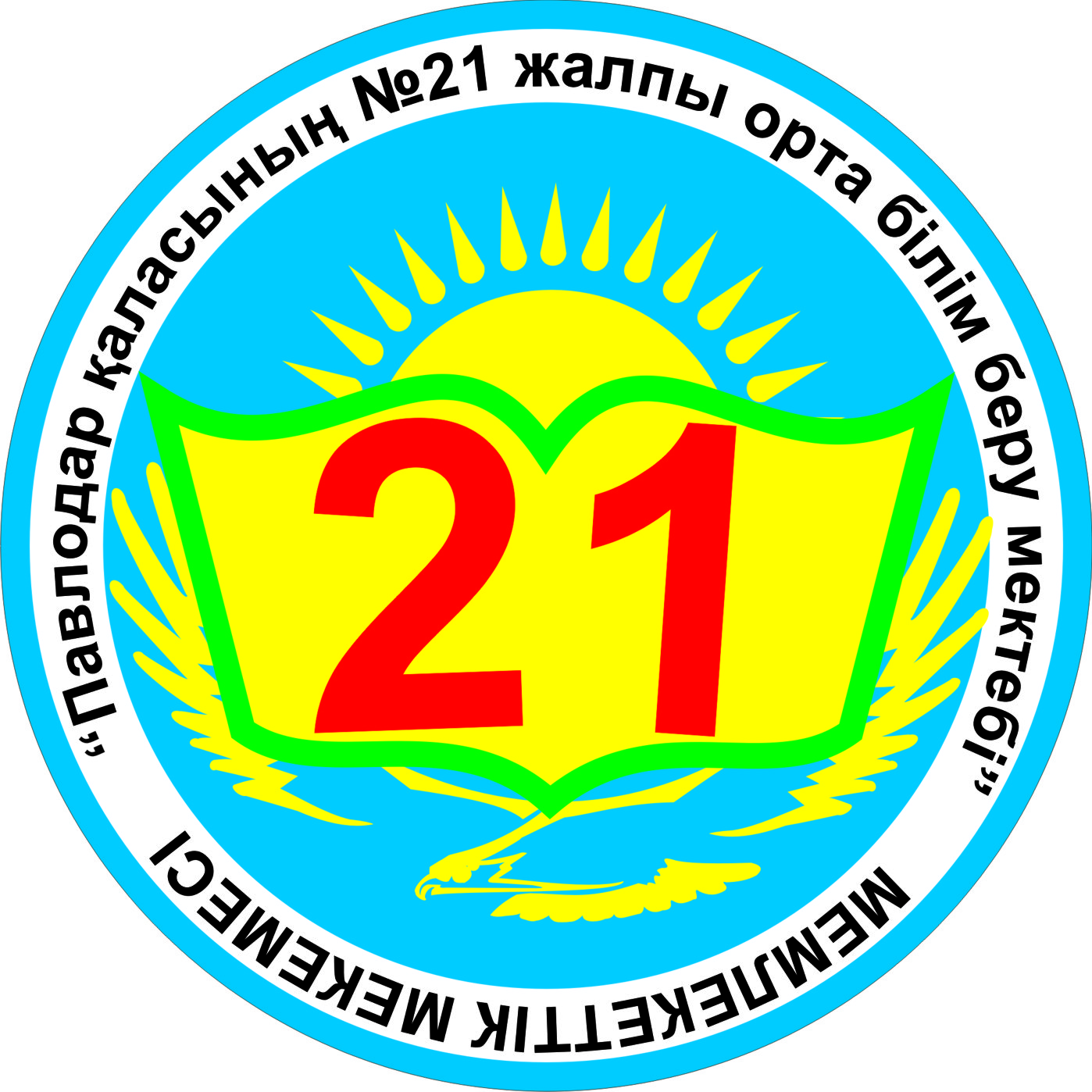 2018-2019 оқу жылыныңоқу-тәрбие үрдісінде ұйымдастыру бойынша мұғалімдер ұжымыныңқызметі және орындалатын жұмыс жоспарын талдауАнализ  выполнения плана работы и деятельности педагогического коллективапо организации учебно- воспитательного  процессаза 2018-2019 учебный годАнализ  выполнения плана работы и деятельности педагогического коллективапо организации учебно- воспитательного  процессаОбразование является важнейшим инструментом  в формировании успешной личности. Личности, которая будет развиваться, и совершенствоваться в зависимости от запросов государства и социума. Ведь качественное образование это некий фундамент нашего будущего. В век информатизации и цифровизации мы каждый день познаем что-то новое для себя. В учебном процессе школы не бывает похожих дней: каждый из них вносит свои изменения, свои новшества. Изменения в сфере образования, позволяют повысить уровень и качество обучения школьников, что даст нам возможность приблизиться к мировым стандартам обучения.  Модернизация образования, происходящая в условиях обновления содержания, позволяет сформировать новый взгляд и новое мышление, которое изменит наше отношение к обучению в целом.  Школа становится основным элементом в этом процессе. Обучение нужно строить так, чтобы выпускники могли самостоятельно ставить и достигать серьёзные цели, умело реагировать на разные жизненные ситуации.Средняя общеобразовательная школа № 21 -это обычная школа, где учатся дети со средним уровнем знаний. Главной задачей мы для себя определили: развитие личности ученика, способного самостоятельно ставить цели, проектировать пути их реализации, контролировать и оценивать свои возможности и достижения, то есть «учить учиться». Решение данной проблемы мы видим в формировании жизненноважных, гибких навыков SOFT SKILLS, которые помогут любому школьнику завтра реализовать себя. Школа работает в режиме эксперимента по теме: «Формирование жизненноважных компетенций через реализацию инновационных проектов (стартапов)».Цель эксперимента: создание  единой образовательной среды школы, способствующей развитию креативной и инициативной личности, готовой к жизни в высокотехнологичном, конкурентном мире.Приоритетными направлениями реализации эксперимента являются:1. Обновление содержания образования2. Применение современных  технологий образования и воспитания3. Создание инновационной образовательной среды4. Повышение профессиональной компетентности педагогов5. Совершенствование школьного мониторинга с учетом обновления содержания образования.Главной целью анализа работы школы за учебный год является оценка результатов деятельности педагогического коллектива, а также выбор и обоснование целей и задач на новый учебный год. Указанная цель обуславливает решение ряда задач: определить результаты педагогического процесса; проанализировать целесообразность проводимой работы; выявить факторы, которые обусловили достигнутые результаты; оценить эффективность используемых методов и форм, степень их влияния на результат воспитательного процесса; определить недостатки образовательного процесса, их причины; выявить неиспользованные возможности для дальнейшей работы; выбрать пути устранения выявленных недостатков.Деятельность школы в 2018-2019 учебном году строилась в соответствии с Законом РК «Об образовании», Уставом школы, Образовательными программами начального общего, основного общего и среднего общего образования, Программой развития школы, нормативными актами республиканского, областного, городского и школьного уровней.Для решения поставленных задач были созданы следующие условия:Разработан учебный план, направленный на создание условий для формирования ключевых компетенций у обучающихся, на развитие функционально грамотной, физически, психологически и нравственно здоровой личности, обладающей знаниями, умениями и навыками в пределах государственного стандарта, позволяющий заложить фундамент знаний по основным дисциплинам, обеспечить уровень усвоения  стандарта образования.Налажена система работы методической службы.Создана система работы по обеспечению сохранности здоровья и здорового образа жизни учащихся. Улучшена материально-техническая база школы. В течение всего года строго соблюдались нормы СанПиНа. Уровень недельной учебной нагрузки на ученика не превышал предельно допустимого. ЭкспериментАнализируя деятельность школы в режиме эксперимента можно отметить следующее:1. Оптимизация учебно-воспитательного процесса заключалась в организации исследовательской работы в режиме взаимодействия с Вузами. В данном направлении мы исходили из того, что занятия исследовательской деятельностью и написание стартапов – призваны помочь ученику найти своё место в жизни. т.е. помочь самоопределиться – ответить на главные вопросы: кем я хочу стать в этой жизни и почему, могу ли я выбрать именно этот путь, что и как для этого мне необходимо сделать, т.е создавали условия для формирования конкурентоспособной личности.Работа в режиме эксперимента позволяет более полно учитывать интересы, склонности и способности учащихся, создавать условия для обучения в соответствии с их профессиональными интересами и намерениями в отношении продолжения образования.В школе сформировалась своеобразная технология ориентации учащихся, включающая в себя следующие составляющие:Диагностика познавательных;Проведение классных часов «Путь в профессию начинается в школе», «Познай самого себя», «Как хобби влияет на дальнейшую жизнь», «Труд и творчество как главный смысл жизни»;Проведение родительских собраний «Интересы детей - будущее»,  «Современная ситуация на рынке труда и выбор профессии».Опыт работы показывает, что при всём многообразии средств педагогического сопровождения школьников, центральным направлением работы школы должно стать информационное сопровождение эксперимента, которое охватывает всех участников учебно –воспитательного процесса: учеников, учителей и родителей.Основными формами этой работы в нашей школе  являются:Информирование учащихся и родителей о профессиях, востребованных  в настоящее время (профориентационная работа);Диагностические процедуры по изучению интересов и склонностей (анетирования);Ведение спецкурсов;Посещение предприятий в рамках экскурсий, дней открытых дверей (ССУЗ, ВУЗ).В рамках эксперимента формируется набор курсов по выбору. Большинство курсов рассчитано на 34 часа. Курсы направленны на исследовательскую деятельность и развитие интереса по определенному направлению: «Формирование жизненноважных навыков», "Математические расчеты бизнес-планирования", «Секреты ораторского искусства», «Основы экспериментальной биологии», «Проектирование исторических маршрутов Павлодарской области», «Проектирование дизайна интерьера», «Научные основы познания».Спецкурсы  направлены на реализацию личностно-ориентированного учебного процесса. При этом существенно расширяются возможности выстраивания учеником индивидуальной образовательной траектории.Профильное обучениеВ начале учебного года был составлен план, согласно которому строилась работа по организации эксперимента. На выбор учащихся 10-11 классов были предложены 12 школьных спецкурсов продолжительностью до 34 часов, которые они посещали в течение учебного года. Охват учащихся предпрофильной и профильной подготовкой составляет 100%. В течение учебного года в школе проведены:родительские собрания в 9-10 классах по организации предпрофильного и профильного обучения;методическое совещание для педагогов по профильному обучению;беседы с учащимися;анкетирование учащихся и родителей;встречи с представителями учебных заведений города.В сентябре 2018 года был разработан план мероприятий по проведению сессий профильной подготовки.Осенняя сессия включила сдачу экзамена по физике учащихся 10 – х классов(устно),  на зимней сессии учащиеся 10-х классов сдавали экзамен по математике (тесты, на весенней сессии учащиеся 8, 9, 10 классов писали научные проекты по заданной теме.В целях изучения образовательного запроса учащихся проведен опрос, в ходе мониторинга был задан вопрос: «Какие курсы по выбору необходимы тебе для предпрофильной подготовки?», «Какие элективные курсы необходимы тебе для профильного обучения?».Большинство учащихся выбирают для профильного изучения математику, так как по этому предмету сдаётся обязательный экзамен.Выводы и рекомендации:Работа по организации предпрофильной подготовки и профильного обучения учащихся школы строилась в соответствии с планом, все мероприятия проведены.  Основные задачи на новый учебный год.Продолжить предпрофильную подготовку в 9-х классах;.Продолжить профильное обучение в 10, 11 классах по запросу учащихся;Создать электронную базу данных, содержащую персонифицированную информацию, которая поможет проектировать индивидуальные траектории развития личности каждого ученика, прогнозировать образовательные цели в зоне ближайшего развития ученика, свести до минимума ошибки, связанные с определением профиля обучения.;Продолжить взаимодействие с вузами - партнёрами для реализации предпрофильного и профильного обучения.Информационная справкаКоличество классов – комплектов:В текущем учебном году в школе обучалось  классов-комплектов:Средняя наполняемость классов составила 23,14 человек,   численность обучающихся в начальной школе, 7, 8 классах   превышала 25 человек.В 2018-2019 учебном году  обучение в школе осуществлялось по физико–математическому профилю. Структура и наполняемость смен: В течение учебного  года обучение в школе осуществлялось в две  смены. Обучение по пятидневной или шестидневной неделе:В 2018-2019 учебном году школа работала в режиме пятидневной недели. Количественные характеристикиУчащиеся/ЧисленностьВывод: численность обучающихся на конец  года составила 1470. Из таблицы видно, что наблюдается повышение общего количества учащихся. В численности контингента учащихся школы с предыдущими учебными годами наблюдается рост, в связи с тем , что увеличилась рождаемость детей, возросла и численность учащихся в первых классах.УспеваемостьСтруктура управленияВнутришкольное управление представляет собой целенаправленное непрерывное взаимодействие сотрудничества администрации и всех участников педагогического процесса по достижению поставленных целей. Регулярно работающими коллегиальными органами в школе являются педагогический совет (собирается 5-6 раз в год) и методический совет (4 раза в год), который в свою очередь опирается на работу методических объединений. Педагогический совет рассматривает вопросы, освещающие стратегические и тактические проблемы развития и организации учебно-воспитательного процесса. Методический совет решает задачи научно-методического обеспечения.Управление школой осуществляется на нескольких уровнях.На оперативном уровне школой руководит директор и Педагогический совет. 	На уровне самоуправления учащихся ведущая роль принадлежит Школьному самоуправлению, включающему представителей всех параллелей классов.На научно-методическом уровне школой руководит Методический совет.Анализ результатов образовательного процессаУчебно-воспитательный процесс – это творческий процесс. Ведь каждый урок или внеклассное мероприятие - это творчество учителя и учеников, а результат данного процесса во многом зависит от педагогов школы: с каким настроением придёт учитель на урок, что новенького он готовит для своих учеников и хотят ли они это принять. К сожалению, не все ученики готовы к сотрудничеству с учителями; таких учеников мы чаще всего называем слабоуспевающими или трудными. В этом году большая работа была проведена со слабоуспевающими обучающимися: индивидуальные беседы с родителями, детьми, классные собрания.Мониторинг комплектования классов в школе 2018-19у.г.Уровень общего среднего образования представлен профильными классами с углубленным изучением английского языка.В 2017-2018 учебном году  обучение в школе осуществлялосьпо физико-математическому профилюКачество знаний учащихся за последние три года:                         Уровень качества знаний и успеваемости за 2 годаУровень качества знаний и успеваемости по параллелям и ступеням обучения за два годаВыводы: в целом по школе качество знаний по сравнению с предыдущим годом увеличилось, что подтверждают данные таблицы. Однако, существует проблема низкого качества знаний в среднем звене (8,9 классах). Это объясняется физиологическими и психологическими особенностями данного возраста, а также  наличием проблем в управлении классом и качестве обучения. Особо остро стоит вопрос отсутствия мотивации в учении в 8-х классах.Задачи: создание педагогических, организационных, информационных и материально-технических условий для повышения мотивации обучения, углубления мыслительных процессов школьников через внедрение активных форм и методов обучения на уроках; осуществление предметно-обобщающего контроля за формированием системы знаний, умений, навыков у учащихся по математике, физике, информатике, химии, казахского, английского, русского языков на углубленном уровне.дальнейшее развитие профильного обучения через изучение запросов социума, индивидуальные учебные планы, результативность процесса обучения, связь с вузами и развитие системы дополнительного образования.организация работы ученического сообщества через проектную деятельность, овладение разнообразными способами мыслительной деятельности, развитие творческих способностей, реализация модели «портфолио» ученика.Создание положительного эмоционального поля взаимоотношений «учитель-ученик», «ученик-ученик», «учитель-учитеНачальная школаЦели работы начальной  школы:     1. Повышение профессиональной подготовки учителей  через овладение новыми образовательными  технологиями             2.Выявление, изучение, внедрение и распространение передового педагогического опыта в направлении формирования ключевых компетенций учащихся.3. Овладение практическими навыками по развивающим технологиям  в свете 12- летнего обучения.4.Изучение стандартов образования и международных стандартов качества по данным анализа тестов PISA, ТИМSS; использование моделирования жизненных ситуаций. 5. Создание комфортной психолого–педагогической  атмосферы  взаимодействия учащихся с участниками образовательного процесса на уроках и во внеурочной деятельности. 6. Изменение принципа организации обучения и роли ученика в нем от пассивного «получателя» знаний,  умений, навыков к активному субъекту познавательного процесса.7. Повышение  качества образования и уровня компетентности учащихся.Для реализации поставленных  целей в школе на начало учебного года имелась необходимая нормативно-правовая база, соответствующие локальные акты и положения. Поставленные перед коллективом задачи решались через совершенствование методики проведения уроков, индивидуальную и групповую работу со слабоуспевающими учащимися и учащимися, мотивированными на учёбу, повышение мотивации к обучению у учащихся, а также ознакомление учителей с новой методической литературой.Для реализации поставленных задач в школе на начало учебного года имелась необходимая нормативно-правовая база, соответствующие локальные акты и положения. Поставленные перед коллективом задачи решались через совершенствование методики проведения уроков, индивидуальную и групповую работу со слабоуспевающими учащимися и учащимися, мотивированными на учёбу, повышение мотивации к обучению у учащихся, а также ознакомление учителей с новой методической литературой.Статистика обучения Сохранность  в %Анализ электронных журналов показал: обязательный минимум содержания образования выдерживается; практическая часть образовательных компонентов выполняется согласно ДСП; уроки проводятся в полном объёме. Все предметы в школе велись специалистами.Развитие образовательного уровня учащихся продолжается через систему дополнительного образования (спецкурсы, кружки). Занятия, вынесенные за сетку учебных часов продолжают развитие интеллектуальных и творческих способностей учащихся. Спецкурсы организованы по рецензированным программам.Качество обученияСравнительный анализ успеваемостиСравнительный анализ качества обучения по классам за 3 годаСравнительный анализ качества обучения   показывает   снижение качества знаний  во всех параллелях, кроме первых.  Из года  в год самый высокий процент качества знаний в первых классах. Данный мониторинг выявляет проблемы в оценке знаний, необъективное оценивание.Выводы:Успеваемость по школе по сравнению с прошлым годом с 1 по 4 классы в основном стабильна. Качество образовательной подготовки по сравнению с прошлым годом   повысилась на 6%.Факторы, отрицательно влияющие на качество знаний школьников:- низкий уровень мотивации к обучению;- ряд учителей формально относятся к обучению учащихся;- социальный фактор;- низкий уровень сформированности организационных умений учащихся, которые плохо представляют себе цели и задачи учебной деятельности, не могут предвидеть результаты своей деятельности.Нам также мешает формализм в работе. Он особенно ощущается вконтроле за учебной деятельностью ученика. Разумеется, вдумчивый учитель тогда предложит контрольную работу учащимся, когда он уверен в том, что учебный материал, по которому даётся работа, ими усвоен. Представление об этом учитель черпает из результатов самостоятельных работ, текущего опроса. Между тем, результаты контрольных работ, по которым большая часть класса получила «2» и, следовательно, к работе не была подготовлена, говорят об обратном, а именно: учитель, давая работу, чёткого представления о подготовке учащихся к ней не имел, хотя, идя на контрольный урок, он должен был быть уверен в том, что ребята с предложенным учебным материалом справятся. Такая же уверенность должна быть у каждого ученика.Итак, принять за правило: не давать контрольной работы неподготовленному к ней классу, рассматривать двойку не только как недоработку ученика, но и как свою недоработку. Рекомендации:Провести педсовет «Формы и методы работы с учащимися, имеющими низкую мотивацию к учебно-познавательной деятельности».Провести методические семинары по теме «Педагогические условия развития памяти учащихся на уроках», «Формы работы на уроках по развитию воображения», «Привитие интереса у учащихся начальной школы к классической детской литературе». В течение года администрацией школы велся контроль за функциональным состоянием учащихся в динамике учебного дня. Осуществлялся контроль за выполнением санитарно-гигиенических требований. Было установлено:- занятия в школе проводятся в 15учебных кабинетах, которые соответствуют требованиям СанПиНа и целям образовательного процесса;-учебная нагрузка в основном соответствует реальному уровню развития личности в УВП; максимальный объем учебной нагрузки обучающихся соответствует максимально допустимому количеству часов;-перегрузка на учебных занятиях отсутствует;-санитарно-гигиенический режим в школе соответствует нормам Сан-Пин;-объем домашних заданий соответствует возрастным особенностям учащихся;-организация питания учащихся  хорошая.В рамках программы «Здоровье» проводились:― ежедневно физминутки;― двигательные игры и тренинги;― выставка рисунков, плакатов учащихся.Вместе с  положительным выявлены и проблемы, касающиеся:  условий здоровьесбережения, поскольку при наличии увеличения информации ребёнок вынужден много времени проводить в статическом положении, что противоречит благоприятному режиму его развития; вопросов психолого-педагогического сопровождения, особенно в областях знаний,  требующих высокого уровня усвоения, которые остаются недостаточно нерешёнными, поскольку с каждым годом всё больше приходит в школу детей, которым такая помощь крайне необходима для того, чтобы эти дети могли стать в дальнейшем успешными;условий изучения учителями  педагогического опыта своих коллег через семинары, открытые уроки, выступления на МО, обобщение и распространение опыта.не продумана занятость учащихся 1 класса во время перемен.Рекомендации: обеспечить соблюдение здоровьесберегающих требований к организации процесса обучения первоклассников. Принять меры по организации занятости детей во время перемен.Задачи: Активизировать работу по формированию функциональной грамотности учащихся начальных классовПрименять психолого-педагогические технологии развития личности, способностей ребёнка посредством активных форм учебной деятельности.Определить программу работы каждому учителю по исправлению недочетов прошедшего года, сделать достоянием всего коллектива начальной школы достижения прошедшего года и на МО обменяться опытом работы в разных направлениях.Продолжить целенаправленную систематическую работу по развитию у учащихся младших классов творческих, интеллектуальных и коммуникативных способностей через организацию различных форм работы (участие в предметных олимпиадах, интеллектуальном марафоне, играх-конкурсах «Русский медвежонок», «Кенгуру», «Пони»).Уделять  внимание индивидуальной работе с мотивированными  учащимися для наиболее полного развития их способностей.Создавать условия для дальнейшей реализации программы «Здоровье»Факторы, препятствующие успешности работы начальной школы:Проведя, за последние три года, диагностику затруднения и потребности учителей начальных классов, можно сделать вывод, что в основном педагоги не испытывают трудности в постановке целей и задач урока, выборе путей мотивации учащихся, подборе содержания урока, организации учебного процесса, выборе методов, проведении различных видов занятий, в организации различных видов контроля и рефлексии.Но при этом- испытывают затруднения по работе над критериями и дескрипторамиоценки качества, которые должны обеспечить более системную основу для оценки и отчетности в работе учителя, недостаточное использование педагогами мониторингов для наблюдения за развитием каждого учащегося как основы для индивидуального подхода во взаимодействии учителя и ученика. - есть затруднения в использовании инновационных технологий- эффективных методик и технологий взаимодействия с учащимися и родителями- не на должном уровне  работа педагогов МО по созданию печатных работ и их публикации в средствах массовой информации с целью повышения  профессиональной компетенции;- подготовке учащихся к олимпиадам, турнирам, соревнованиям, конкурсам, научно-практическим конференциям, - во владении знаниями по нормативной базе,  по  нормам оценивания.-продолжать применять в урочной и  неурочной деятельности здоровьесберегающие технологии.Успешность обучения учащихся на средней и старшей ступениВ течение учебного года проводился мониторинг реализации государственного стандарта  образования по всем предметам в 5-11 классах.Сравнивая успеваемость учащихся за 2 года можно отметить положительную динамику в параллелях 5,8,10,11 классов , снижение успеваемости в 6, 7 и 9 классах, отсева и учащиеся оставленных на повторный курс обучения нет.  Выводы:Низкое  качество знаний прослеживается в параллели 7-х классов (7 Д классе с русским языком обучения по математике, биологии, физике, казахскому, русскому, английскому языкам), в 6 Д, Е,8Г классах (русский язык обучения)  по математике, естествознанию, русскому языку, обучения). Причины низкого уровня обученности можно объяснить отсутствием системы контроля за усвоением теоретического материала, недостаточным количеством часов на отработку практических навыков, т.к. практически каждый урок предусматривает изучение новой темы.Рекомендации:Взять на контроль   6Д,Е класс по математике, географии,  языковым дисциплинам, 8Г класс по биологии, 8Г,8Д классы по истории Казахстана, физике, химии, русскому и английскому языкам, 7Д класс по математике, биологии, с целью выявления реального уровня сформированности базового компонента.               В старшей школе на конец  2018-2019 учебного года обучались 70 учащихся. Успешно окончили учебный год: 70 учащихся 10-11-х классов, 35 учащихся 10 классов переведены в 11-ый класс.В 2018-2019 учебном году было укомплектовано 4 профильных 10-11х классов: по физико-математическому направлению.В течение учебного года проводился мониторинг уровня сформированности знаний, умений и навыков учащихся 10-х классов. Уровень обученности учащихся 5-9-х классовУровень развития и обученности учащихся 10-11 классовРекомендации: Учителям- предметникам организовать индивидуальную работу с обучающимися, имеющими низкую мотивацию.Учителям- предметникам, работающим в 9, 11-х классах проводить индивидуальные и групповые консультации по подготовке к ВОУД.Классным руководителям 9,11-х классов провести разъяснительную, просветительскую или профилактическую работу с обучающимися и родителями с целью повышения мотивации к обучению.Продолжить систематическую профилактическую работу с обучающимися, склонными к пропускам уроков без уважительной причины.Классным руководителям, совместно с учителями- предметниками провести работу по построению индивидуального графика ликвидации пробелов обучающимися, имеющими пропуски.Учителям школы необходимо активизировать работу над повышением качества обучения и степени обученности учащихся, грамотно строить методическую работу по предупреждению различных ошибок учащихся с целью повышения качества обучения, проводить постоянный тренинг по предупреждению ошибок, продолжать внедрение в практику приемов преподавания, способствующих развитию логического мышления:, Классным руководителям по окончании каждой четверти  анализировать успеваемость и качество обученности класса,  проводить предварительный анализ успеваемости учащихся, держать на контроле учащихся, претендующих на оценки «4» и «5» по итогам текущей четверти для предотвращения снижения качества обучения и наличия учащихся, имеющих по итогам четверти одну «4» или «3», о результатах сообщить родителям, работать с резервом.        Анализ итогов ВОУД В процедуре ВОУД 2019 года приняли участие 173 учащихся 4 класса, что составляет98% от общего числа(ШакиртӘнел ,Букурова Асем ,Шайзади С, по справкам)Средний балл ВОУД учеников   4-х классов составил 19,3 б.  Это соответствует 72 %  выполненных заданий.Самый высокий балл по 4 классам набрал 4в класс-25,5 б., низкий-4д класс-17,2 бСредний бал в разрезе предметов по 4 классамРезультаты пробных тестирований в разрезе предметов выглядят следующим образом:Самый высокий балл по математике в 4в классе и составляет 12,8б, самый низкий в 4е классе 8,1б.Самый высокий балл по русскому языку у 4 в класса и составляет 13,6б,самый низкий у 4 е класса 7,2б. По казахскому языку  общий балл составляет 10,3 б.МатематикаСамый высокий балл по школе по математике  14 баллов из 15 имеют такие ученики: 4а-Сапарова Д., 4в-Акан Н., Балкоева  М., Галипад Э., Максимова Е., Мержоев Г ., Никандрова А,. Осипов В,.Тлегенов А,.Юсубов Р..4г-Садвакас А..Самый низкий балл по математике от 1-4 б имеют: 4е- Артюхова В(2б),4е- Машиева С(4б),4е-Чемерис Д(4б),4е-ЛобкоД(3б)4ж-КуспековаД(4б).Русский языкСамый высокий балл) имеют такие ученики:4в(15б )- Мержоев Г.,Никандрова А., ТлегеновА..4г(14б)-ГайратовТ.4д(14б)-Хамитов РСамый низкий до 4 баллов имеют4е-Кузьминский Д(4б),.Чемерис Д(4б)Казахский языкВысокий балл в 4а –Сапарова Д(13б), в 4б-Болатов  А(14б), Акылбекова Ш,. Ботабай М (13б)Самый низкий 4б-Қабдул А(6б)Из 31отличников 24 не подтвердили В процедуре ВОУДа 2019 года приняли участие 100 учеников 9 класса, что составляет 93,34% от общего числа.(Куспеков А.-соревнование,ПапковаА., ВольфА,. Мержоев У,.Босик А,.Сержан А,.Калиева,. по справкам) Средний балл ВОУД учеников  в 9-х классов 36б.Средний бал в разрезе предметовКазахский язык  (Асылбекова А.М., СагитоваЖ.С., Алтынбекова Г.А., Маканова А.Е., Жакупова Р.Т.)По итогам ВОУДа средний балл составил 12,7 б. это 63,5% выполненных заданий. Самый высокий балл показывал 9а класс 15,1 бСамый высокий балл по школе по казахскому языку получили АлимовА(9а-19б),Заиров Д(9а-18б),9 в класс-Андреев В(18б), ДьяченкоП(18б), ХайруллинаС(17б)Самый низкий балл набрали СасинК(9д,2балла), ЛепешкинаА(9д,2 балла), ДаниловЕ(9д,3 балла), Кузнецов Э(9д,4 балла)Биология(Крыкбаева Ж.С,. Исабаева Г,.)Средний балл по биологии составляет – 42,3. Писало-16 человек. Из пяти  классов самый высокий балл в 9д классе 44б.  Самый высокий балл набралаДюсембекова К(9д,44б)самый низкийКузнецоваЭ(9д,14б)Физика(РадцевичС.А,. Мустафина Б.Б,.)Средний балл по физике составляет – 31,7. Писало-13 учеников.  Самый высокий балл набралШульц А.(9в,44б), самый низкий Андреев В.(9в,8б), Сулейменова А.(9а,9б),Лепешкина А..(9д,9б)Химия(Исабаева Г.Т., Сулейменова Ж.М.)Средний балл по химии  составляет – 32,5 б. Писало-10 учеников. Самый высокий балл набрали Яненко И(9д,44б),Бутенко В(9в,41б), самый низкий Унрау А (9г,9б)География(Глазко.., Есмакаева Г.Б.)Средний балл по географии  составляет – 38,4.  Писало-14 учащихся. Самый высокий балл набралБалкоев Р.(9д,44б), ПозднякВ.(9в,44б), самый низкий Намазбаева К .(9г,13б)История Казахстана(Оспанова А.Б., Жунусова Д.М.,)Средний балл по истории Казахстана составляет – 35,2. Писало-10 учеников.  Самый высокий балл набрал Рахым М.(9б,43б), самый низкий Данилов Е(9д,8б).Всемирная история(ОспановаА.Б., Жунусова Д. М.,)Средний балл по Вс.истории составляет – 37,4.  Писало-14 учеников. Самый высокий балл набрала ученица 9г класса Дауырбеков Э(45б), самый низкий балл набрал Мишин М, ученик 9в класса(10б).Математика(ЖанаковаС.Б., ОреховскаяВ.А.)Средний балл по математики составляет – 33,4. Писало 16 учеников.  Самый высокий балл набрала ҚуатоваД ученица 9а класса(42б), самый низкий ученик 9г класса ГуккА(7б) Из 1 отличников ҚуатоваД набрала 59 балловВыводы:Самый высокий балл по школе по биологии(Крыкбаева Ж.С., Исабаева Г.Т.)Самый низкий балл по физике (Радцевич С.Н.,МустафинаБ.Б.).Рекомендации: Всем учителям – предметникам активизировать работу по подготовке к ВОУД в рамках своего предмета.На  заседании  методических  объединений обсудить результаты ВОУД, разработать  план  устранения  недостатков и обеспечить безусловное его  выполнение в  течение  года.Осуществлять  взаимодействие  между семьей  и школой с  целью   организации совместных действий  для  решения успешности  обучения и социализации  личности.Методическая работаГлавным средством повышения педагогического мастерства учителей, связующим в единое целое всю систему работы школы является организованная на оптимальном уровне методическая работа. Роль методической работы школы возрастает в современных условиях в связи с необходимостью рационально и оперативно использовать новые технологии, приемы и формы обучения и воспитания. Методическая работа школы направлена на развитие и саморазвитие индивидуальной творческой деятельности учителей, на социальную защиту педагогов путем оказания систематической методической помощи с учетом их потребностей и индивидуальных качеств. Школа полностью укомплектована педагогическими кадрами: процесс обучения ведется по всем предметам учебного плана. Большинство педагогов – это грамотные профессионалы, имеющие высшую и первую квалификационные категории. Цель анализа: определение уровня продуктивности методической работы в педагогическом сопровождении учителя в процессе его профессиональной деятельности и педагогической поддержке в соответствии с его профессиональными потребностями с целью достижения поставленных перед школой задач. Деятельность администрации школы была направлена на поиск эффективных методов стимулирования деятельности педагогических работников школы во всех направлениях деятельности ОУ, соответствующих стратегии его развития. Важнейшим средством повышения педагогического мастерства учителей, связующим в единое целое всю систему работы школы, является методическая работа. Методическая работа в 2018-2019 учебном году была направлена на выполнение ранее поставленных задач и их реализацию через образовательную программу школы и учебно-воспитательный процесс, осуществлялась по следующим направлениям: Работа педагогического коллектива школы над методической темой. Методическая работа организована в рамках методической темы школы, выбор которой был обусловлен актуальными для школы проблемами и образовательными запросами педагогов школы, выявленными в результате диагностики: «Создание инновационной среды по формированию жизненно-важных компетенций учащихся в условиях обновления содержания образования».Мақсат / Цель: Создание целостной системы взаимосвязанных управленческих мер, нацеленных на обеспечение профессионального роста учителя, развитие его профессиональных компетентностей, творческого потенциала.Повышение профессионального уровня педагогов, формирование педагогического мастерства, творчества для сохранения и развития положительных  результатов в обучении и воспитании учащихся. Задачи: 1.Освоение государственного образовательного стандарта общего образования.  2.Обеспечение готовности всех участников образовательного процесса к независимой оценке и экспертизе качества на всех уровнях обучения.3. Повышение качества уроков, учебных занятий и внеурочной деятельности посредством создания единого образовательного пространства для всех участников образовательных отношений: педагогов, обучающихся и родителей (законных представителей). 4.Обеспечение координации деятельности школьных методических объединений, способствующей успешной адаптации обучающихся при переходе из детского сада в школу, из начальной школы в основную школу, в профильную школу, ВУЗ и далее успешной социализации в обществе. 5.Повышение уровня теоретических, методологических знаний педагогов через организацию деятельности методического совета, педагогическое и психологическое просвещение, изучение нормативно-правовой базы. 6.Реализация сопровождения профессионального роста молодых учителей (закрепление наставников, посещение открытых уроков и мастер-классов опытных педагогов, индивидуальные консультации, участие в работе школьных и городских семинарах). 7.Совершенствование системы мониторинга успешности одаренных детей с целью выявления динамики, принятия своевременных решений по повышению результативности участия в различных олимпиадах, конкурсах, проектах.8. Выявление, изучение, обобщение и распространение актуального педагогического опыта учителей. Содержание деятельности методической службы формируется на основе следующих источников: - законов РК, нормативных документов, инструктивных писем, приказов МОН РК и Управления образования Павлодарской области, определяющих цели и задачи всей методической работы; - программы развития ГУ «СОШ №21 города Палодара», примерных программ, учебников и учебных пособий, позволяющих обновить традиционное содержание методической службы общеобразовательного учреждения; - психолого-педагогических и методических исследований, повышающих научный уровень методической службы; - инноваций, нововведений, новшеств, во всей полноте раскрывающих содержание методической работы; - диагностики и прогнозирования состояния образовательного процесса, уровня развития обучающихся, помогающих определить методическую тему, основные задачи, проблемы методической деятельности и самообразования педагогов; - использования информации о массовом и передовом опыте методической службы; - максимально творческого подхода в выборе содержания и планирования методической работы. Для реализации поставленных задач в школе на начало года имелась необходимая нормативноправовая база, соответствующие локальные акты и положения, план методической работы. При планировании методической работы школы педколлектив стремился отобрать те формы, которые реально позволили бы решать проблемы и задачи, стоящие перед школой. В соответствии с поставленными целями и задачами методическая работа осуществлялась по следующим направлениям деятельности: - работа педагогического совета как коллективная методическая деятельность;- повышение квалификации, педагогического мастерства и категорийности кадров; - работа с специалистами, имеющими педагогический стаж менее 3-х лет - консультативноинформационная деятельность; - диагностико-аналитическая деятельность, психолого-педагогическая диагностика; - обновление оснащѐнности кабинетов школы. 3 В текущем учебном году методическая работа в ОУ была направлена на создание условий для совершенствования профессионализма и педагогического мастерства педагогов с целью обеспечения реализации ГОСО. Приоритетными направлениями методической работы школы являются:  обеспечение условий для непрерывного совершенствования профессионального мастерства учителя с целью достижения современного качества образования в условиях реализации ГОСО;  информационное обеспечение образовательного процесса; обеспечение условий для изучения, обобщения и распространения передового опыта;обеспечение внеклассной работы по учебным предметам;совершенствование методов отслеживания качества образования;работа над повышением профессионального имиджа учителя и школы;работа с молодыми и вновь прибывшими педагогами.Анализ методической работы по направлениям деятельности в работе с кадрами важным является и проведение Педагогических Советов, который является высшей формой коллективной методической работы всегда был и остается ПЕДСОВЕТ.Организация деятельности педагогических советов занимает особенное место в вопросах организационно-исполнительской деятельности администрации, способствует реализации демократических принципов в управлении школой и формировании педагогического коллектива, решению педагогических проблем, связанных с функционированием и совершенствованием учебно-воспитательного процесса. Тематика педагогических советов соответствует планам и особенностям работы школы и направлена на решение приоритетных направлений развития, целей и задач школы. Ведутся книги протоколов, которые прошиты, пронумерованы и скреплены печатью. К каждому протоколу прилагаются документы, презентации, справки и выступления, оформленные в виде приложений, к каждому пункту решения педагогического совета назначается ответственный и сроки исполнения.В 2018-2019 учебном году было запланировано и проведено 9 педагогических советов из них 3 тематических, тематика педсоветов была выбрана с учетом обозначенных проблем по итогам 2017-2018 учебного года.Педагогические советыЦель: выработка коллегиальных решений по проблемам организации и содержания образовательного процесса в гимназии.В 2018-2019 учебном году проведены следующие педагогические советы:Все вопросы, рассматриваемые на педагогических советах, были актуальны. Решения, выносимые по итогам педагогических советов, позволяли своевременно корректировать учебно-воспитательный процесс. Контроль за выполнением решений педагогического совета возлагается на администрацию, руководителей  методических объединений школы. Результаты контроля обсуждались на совещаниях при директоре, административных совещаниях, заседаниях МО учителей-предметников. Выполнение принятых решений позитивно отразилось на качестве преподавания и результативности обученности учащихся.Заседания педагогического совета проходили как в традиционных, так и нетрадиционных формах. Присутствовала серия сообщений, объединенных одной тематикой. В педагогические советы включалась:- работа творческих групп учителей в рамках педсовета для решения поставленных задач и обоснования сделанных выводов;- анализ и самоанализ деятельности педагогического коллектива;- анкетирование учащихся и педагогов;- выступление творческих групп с презентацией.Несомненно, тематика проведенных Педагогических Советов положительно отразилась на деятельности учителей, учителя проявляли заинтересованность в участии и проведении Педагогического Совета.Задача:-  разнообразить формы проведения педагогических советов. - продолжить работу по освоению новых подходов в обучении учащихся на основе использования опыта учителей, прошедших уровневые курсы и курсы по обновленному содержанию образования.Между тем, есть нерешенные проблемы:-    нет полной включенности учителей в инновационную деятельность;-   существует проблема сопровождения процесса самообразования учителей;-  все еще остается недостаточно высоким уровень навыков самоанализа у учителей и самоконтроля у учащихся;Анализ кадровых условийРабота с педагогическими кадрами реализовывалась через повышение квалификации педагогического мастерства и категорийности кадров. Для того, чтобы определить готовность педагога к субъекту–субъектному развивающему взаимодействию необходимо было выяснить влияния повышения квалификации, педагогического мастерства и категорийности кадров на результативность учебно-воспитательного процесса (таблица 1 б).Таблица 1 (б)-Качественный и количественный состав учителей СОШ № 21в разрезе 2016-2019 учебных летПовышение квалификации ведется с учетом реальных потребностей учителей и школы (таблица 1 в приложении).Повышение квалификационных категорий педагогами школыВ ноябре-декабре подали заявления 21 учителей из них только 16 учителей прошли аттестацию по новому формату, 1 и 2 этапы (квалификационное тестирование и портфолио учителя). Были присвоены следующие  категории: 9 учителей - педагог-исследователь:  Бектурганова Г.Д., Гетманская Н.В., Дюсенова Р.К., Иванова Н.В., Исабаева Г.Т., Лесин В.Н., Рауш О.И., Сагитова Ж.С., Шуакбаева Ж.Н. Из них 2 учителей досрочно (Бектурганова Г.Д., Дюсенова Р.К.); 2 учителя -  педагог-эксперт: Заводиленко Н.А., Кабыш Г.М.; 4 учителя - педагог-модератор: Акишев А.Н., Воронич Е.С., Ильясова Г.К., Кунафина Г.Е. 5 учителей не прошли аттестацию (4 учителей 1 этап и 1 учитель 2 этап). 1 этап не прошли: Алтынбекова Г.Н., Бажкенов Е.О., Рай М., Шишлов М.И. Учитель Ореховская В.А. не прошла 2 этап аттестации. На май-июнь подали заявление на аттестацию 11 учителей. Из них 9 на аттестацию и 2 на тестирование. 7 учителей педагог-исследователь: Алтынбекова Г.А., Алексеенко Т.А., Каржасов Б.К., Плетюхина Ю.В., Рай М., Ракишева Г.Б., Сали Г.; 1 учитель педагог-эксперт:  Шишлов М.И., 1 учитель педагог-модератор: Базарбаева А.С.  2 учителей подали заявление только на 1 этап  (тестирование) – Алпысбаева Ж.А., Тлеуленова З.О.По старому формату аттестуется 1 учитель. Педагог дополнительного образования (хореограф) Айсина А.Я.Содержание таблиц свидетельствует о том, что в школе работает педагогический коллектив творчески работающих учителей. Уровень образования и квалификации педагогов соответствует типу учебного заведения.Выводы:1. Увеличивается количество педагогических работников, прошедших аттестацию по новому формату.2. Учителя  стали  проявлять активность в повышении квалификационных категорий (об этом свидетельствует увеличение количества  учителей, повышающих категорию досрочно). В этом году досрочно защитились учителя: Бектурганова Г.Д., Дюсенова Р.К.Таким образом, в школе созданы необходимые условия для  повышения квалификационных категорий педагогами школы.Рекомендации на следующий учебный год:— провести  укомплектование школы педагогическими кадрами на 2019-2020  учебный год,  целесообразную их расстановку;— мотивировать учителей на непрерывное повышение педагогического мастерства; в начале учебного года предоставить список сайтов в Интернете, где предлагают дистанционное обучение; обеспечить выполнение плана повышения квалификации через курсы в АО НЦПК «Өрлеу», ЦПМ;-продолжать активную работу по оказанию помощи педагогическим работникам по прохождению процедуры аттестации  по новому формату.Курсовая переподготовкаВ школе отработан алгоритм отслеживания курсовой переподготовки педагогических работников, а так же их работа по определенным послекурсовым заданиям. Анализ прохождения учителями курсовой переподготовки показал:
В 2018-2019 учебном году  60  педагогов (67 % от общего количества) школы повысили свою профессиональную квалификацию, в сравнении с прошлым годом наблюдается положительная динамика на +27%:- Курсы по обновлению содержания образования:  32 учителя- Краткосрочные проблемные курсы: 43 учителя- Уровневые курсы- 1учитель Ахметзянова Е.Р.- Курсы «Самопознания»-2 учителя: Бектурганова Г.Д., Гетманская Н.В.- Курсы «Скорочтения»- 6 учителей: Сали Г.,Бектурганова Г.Д., Гетманская Н.В., Заводиленко Н.А., Ибраева К.Р., Кабыш Г.М.- Курсы «Робототехники»- 1 учитель: Ильясов Р.Б.Общее количество учителей, прошедших курсовую переподготовку  за сентябрь-июль – 60  учителей.	Колличество педагогов не прошедших курсовую переподготовку – 9:Цукрова И.Ю. – начальные классыБалыбердина И.В. – русский язык и литература;Кунгозина Д.К. – казахский язык и литература;Гетманская Н.В. – начальные классы;Жукова А.Е.- английский язык;Кенесбаева Г.К. – английский язык;Осипова Т.В. –химия;Оскенбаева Г.Ш. – черчение;Базарбаева А.С. – русский язык и литература.	Выводы:
1. Запланированные курсы ПК педагогами школы в 2018-2019 учебном году  за сентябрь-июль  пройдены.2. Признать работу в школе по планированию и организации повышения квалификации педагогических работников за 2018-19 учебный году на достаточном уровне.3. Обеспечить четкую преемственность между курсовой подготовкой учителя и его самообразовательной деятельностью в межаттестационный период.Задачи:Максимальное удовлетворение запросов педагогов на курсовую переподготовку;Организация непрерывного профессионального образования педагогических кадров через внутришкольную  систему повышения  квалификации;Развитие совершенствования дистанционного и копоративного обучения педагогических кадров;Организация мониторинга профессионального роста педагогов.Система работы с молодыми специалистами.В работе с кадрами администрация школы большое внимание уделяет работе с молодыми специалистами. В 2018 – 2019 учебном году в школе работают четыре молодых специалиста Кенесбаева Г.К., наставник Мухамбетова Р.А., Ильясова Г.К., учитель технологии и ИЗО, наставником была назначена Оскенбаева Г.Ш.., опытный педагог с большим опытом работы; Жукова А.Е., учитель английского языка, наставник Буцыгина Н.В., Имангазинова А.С., учитель начальных классов, наставник Абилова К.Н.Вновь прибывшие учителя: Жакупова Р.Т., Кузьгова З.А., Родькин В.А., Солтангазинова Д.С., Дюсембаева М.О., Жанайдарова Ж.Е., Адамова С.Ш.В работе с молодыми кадрами уделяется внимание  адаптации педагога на его профессиональное становление и уровень профессиональной компетенции.По плану работы с молодыми специалистами традиционно организована следующая работа:- инструктаж по заполнению электронных журналов;- методические рекомендации по оформлению поурочных планов, разработке календарно-тематического планирования в соответствии с требованиями программ;- знакомство с критериями выставления оценок, требованиями, предъявляемыми к оформлению рабочих тетрадей, тетрадей для контрольных работ;- методическое занятие «Постановка целей и задач урока в соответствии с типом урока. Эффективность их выполнения»;- методическое занятие «Основные этапы урока и их роль в достижении целей урока. Целесообразность использования последовательности методов и приемов на уроке».- методическое занятие «Требования к уроку. Алгоритм действий при подготовке к уроку. Этапы планирования урока. Содержание разделов поурочного плана. Самоанализ урока».Для оказания методической и практической помощи данной категории учителей используются индивидуальные консультации, как администрации школы, так и наставника, закрепленного за данным учителем. Учителя првлекаютс в деятельность семинаров, работу методических объединений по обмену опытом, взаимопосещение уроков своего цикла.Молодые специалисты вовлекаются  в организацию и проведение предметных декад, олимпиад, различных тематических конкурсов, внеклассную работу. Среди молодых педагогов, работающих в школе хочется отметить высокую активность молодых специалистов прошлых лет Шишлова М.И., Жаныбековой М.Т., они являются руководителями НОУ по своим секциям.	Работа с молодыми и начинающими специалистами помогает коллективу педагогов согласовать свои методические, педагогические и психологические позиции, укрепляет дружеские связи между коллегами, делает молодого учителя владельцем секретов мастерства, накопленного педагогами  школы. Вместе с тем, в этом учебном году не было участников конкурса «Таланливый учитель – одаренным детям», что говорит о слабой подготовке молодых специалистов.Выводы и рекомендации:1) Работу с данной категорией учителей можно считать успешной по результатам учебно-воспитательного процесса. В целях дальнейшего совершенствования методического мастерства молодых специалистов составить план работы с учетом выявленных затруднений, приобретенного опыта работы.2) Учителям-наставникам внести в план своей работы на   вопросы обмена опытом с молодыми специалистами по разработке дидактического раздаточного материала, использованию наглядных и технических средств обучения на уроке, приемов личностно-ориентированного, дифференцированного  обучения.3) Молодым специалистам и вновь прибывшим учителям продолжить работу по приобретению опыта у коллег и наставников, а также по привлечению к участию в конкурсе «Талантливый учитель- одаренным детям».Обобщение инновационного педагогического опыта учителей, самообразование.	    У каждого учителя определена индивидуальная тема по самообразованию, которая анализируется через участие педагогов в работе методических объединений, педсоветов, семинаров, коучингах, творческих отчетах. 	В 2018 – 2019 году было заявлено на обощение инновационного педагогического опыта  6 учителей: 1 учитель на республиканском уровне, 2 учителя на областном уровне, 3учителя на городском уровне. 	На заседании МС были рассмотрены материалы и наработки учителей и даны рекомендации по обощению опыта на уровне республики, области и города.	Рауш О.И. – республика; Жанакова С.Б., Сагитова Ж.С.– область, Мухамбетова Р.А., Алексеенко Т.А., Оспанова А.Б. - город.	Инновационный педагогический опыт - это практика, содержащая в себе элементы творческого поиска, новизны, оригинальности, это высокое мастерство учителя, т.е. такая работа, которая дает наилучший педагогический результат. В школе педагогический опыт основан на успешном применении научно- и практически доказанных методов, он является образцом для тех учителей, которые еще не овладели педагогическим мастерством.            Формы обобщения и распространения педагогического опыта используются самые различные: творческие отчеты, методические недели с показом открытых уроков, участие в конференциях, семинарах, педагогических чтениях различного уровня.            Самообразование учителя есть необходимое условие профессиональной деятельности педагога. Для того, чтобы учить других, нужно знать больше, чем все остальные. Учитель должен знать не только свой предмет,  владеть методикой его преподавания, но и иметь знания в близлежащих научных областях, различных сферах общественной жизни, ориентироваться в современной политике, экономике и др. . Учитель должен учиться всему постоянно, потому что в лицах его учеников перед ним каждый год сменяются временные этапы, углубляются и даже меняются представления об окружающем мире. Способность к самообразованию не формируется у педагога вместе с дипломом педагогического ВУЗа. Эта способность определяется психологическими и интеллектуальными показателями каждого отдельного учителя, но не в меньшей степени эта способность вырабатывается в процессе работы с источниками информации, анализа и самоанализа, мониторинга своей деятельности и деятельности коллег.          Для работы по самообразованию учителя школы выбрали темы своего педагогического исследования. Эти исследования согласуются с личными интересами учителя, единой методической темой школы, требованиями современного образования.        В школе создан банк тем самообразования, планируется создать электронный вариант содержания всех педагогических исследований педагогов и предоставить в пользование всему коллективу.	Выводы: работа по обобщению и распространению актуального педагогического опыта в школе ведется целенаправленно и системно на уровне школы, отмечаются положительные тенденции в качественном и количественном составе участников школьных, городских, областных  мероприятий по распространению опыта работы. Работа школьных методических объединений.	В школе организована работа 10 школьных методических объединений:	МО учителей начальных классов с государственным языком обучения, МО учителей начальных классов с русским языком обучения, МО учителей казахского языка, МО учителей русского языка, МО учителей английского языка, МО учителей истории-географии,  МО учителей математики, МО учителей естественного цикла, МО учителей физической культуры, МО учителей искусства. 	Каждое методическое объединение работало над своей темой, напрямую связанной с единой методической темой школы. Все МО имели свои планы и осуществляли работу под руководством руководителей МО. Для успешной реализации задач, поставленных перед каждым МО.На заседаниях МО рассматривались  следующие вопросы:изучение  нормативно- правовых документов  и  обзор методической литературы;утверждение тематических планов  и рабочих программ учителей; использование инновационных технологий на уроках ;подготовка к олимпиадам и конкурсам;работа с одаренными детьми; работа по подготовке и проведению  предметной недели; работа с отстающими;подготовка к государственной (итоговой) аттестации; 		Одним из традиционных видов работы школы являются предметные недели в школе, которые позволяют как учащимся, так и учителям дополнительно раскрыть свой творческий потенциал. 		Проведено 5 интегрированных предметных недели: предметов эстетического цикла и английского языка, начальных классов, предметов естественно – научного цикла,  русского языка и литературы,  и обществоведческих дисциплин.     Разнообразные нетрадиционные формы проведения уроков и внеклассных мероприятий вызвали большой интерес учащихся.Вывод: большинство мероприятий прошли на удовлетворительном организационном и методическом уровне, частично внеклассные мероприятия проводились за счет уроков.Проблема: остается недостаточно высоким организационно- методический уровень  предметных недель.Задачи:- включить защиту исследовательских работ в рамках предметных недель;- включить проведение интегрированных мероприятий с проведением части или целого мероприятия на иностранном языке. Показатели результативности  участия учителей СОШ № 21   в профессиональных конкурсахОбеспечение удовлетворительного  методического уровня проведения всех видов занятий в соответствии с содержанием учебных планов и программ наблюдалось при посещении открытых уроков, внеклассных мероприятий учителей школы.Цели открытых уроков:повышение квалификации тех, кто приходит на учебу к учителям;экспертиза коллегами новшества, разработанного учителем;саморазвитие учителя, стремление к собственному повышению квалификации.Открытые уроки в основном проводились в рамках предметных недель, при проведении семинаров на базе школы, в рамках аттестации педагогических кадров.Выводы: необходимо отметить, что 85%  педагогов  проводили открытые уроки или мероприятия как в рамках аттестации, так и для повышения уровня педагогимческого мастерства. Задачи: Повысить организационно - методический уровень проведения открытых уроков и мероприятийУчителям в рамках проведения открытых мероприятий демонстрировать возможности по решению методической темы школы.             Особое внимание в методической работе школы уделялось совершенствованию форм и методов организации урока. За  учебный год  заместителями директора, руководителями МО было посещено более 500 уроков. Основные направления посещения и контроля уроков: проведение уроков по внедрению критериального оценивания, активные формы и методы, применяемые на уроках; активизация познавательной деятельности учащихся; состояние преподавания предмета; применение разноуровневого обучения, дозировка домашних заданий, использование ИКТ. Основные направления контроля и тематики посещения уроков выбраны правильно, что значительно улучшило качество преподавания, структуру уроков и отбор необходимых методов, применяемых на уроках.             Анализ посещенных уроков констатирует: уроки отличаются методически грамотным построением, соответствием  дидактическим принципам, рациональной структурой и темпом, использованием современных педагогических технологий (игровых, здоровьесберегающих и здоровьеформирующих, тестовых, технологий адаптивной системы обучения,  информационно-коммуникационных, модульно-блочных, личностно-ориентированных, проектных, опережающего и развивающего обучения). Педагоги школы рассматривают использование современных образовательных технологий  в образовательном процессе как ключевое условие повышения качества образования, формирования информационной, исследовательской  и коммуникативной культуры школьников, развития их познавательной деятельности, сохранения и укрепления здоровья учащихся.             Проведенная в течение года педагогическая диагностика по использованию современных образовательных технологий показала, что в школе в истекшем году учителя стали более активно использовать на уроках и представлять на методических семинарах элементы различных технологий. Наряду с образовательными технологиями, направленными на формирование знаний, умений, навыков и способов умственной деятельности и широко применяемыми всеми педагогами, стали использоваться и образовательные технологии, направленные на развитие способов умственных действий, творческих способностей учащихся, развитие личности ученика.           В целом, можно выделить около 20 видов современных образовательных технологий, используемых 85% педагогов при организации учебно-воспитательного процесса. Следует отметить, что 89% преподавателей владеют навыками работы на персональном компьютере, 91% интенсивно используют сеть Интернет для повышения своего педагогического мастерства, о чем свидетельствуют результаты педагогической диагностики. Результатом широкого использования компьютерных технологий служит большой и содержательный банк компьютерных презентаций и флипчартов  учащихся по каждому методическому объединению и по каждому предмету.Открытые уроки, мастер-классы, выступления учителей на заседаниях методических объединений и научно-методических советах, публикации в педагогической литературе дали возможность учителям изучить инновационный педагогический опыт  коллег.          Благодаря  системе коучингов,  растет число учителей, осваивающих  новые подходы в организации учебно – воспитательного процесса.
         На вышеуказанных семинарах учителя школы познакомились не только с достижениями современной педагогической науки и педагогической практики, но и увидели практическое применение современных педагогических технологий, методов и приемов на уроках и внеурочных учебных занятиях.           В реализации своих педагогических исследований учителя изучают и внедряют новые педагогические технологии, формы, методы и приемы обучения; посещают уроки коллег и участвуют в обмене опытом; периодически проводят самоанализ своей профессиональной деятельности; совершенствуют свои знания в области классической и современной психологии и педагогики.          Протоколы заседаний методических объединений подтверждают, что на каждом из пяти заседаний в течение учебного года рассматривается вопрос о результатах педагогических исследований по темам самообразования учителей.Анализ данных показывает, что можно выделить группу лидеров в методической деятельности, которые проявили себя не только в школе, но и на городском и областном уровнях: Рауш О.И.. Бажкенов Е.О., Ибраева К.Р., Гетманская Н.В.,Алпыспаева Ж.А., Дюсенова Р.К., Жумабаева Н.Т., Ореховская В.А., Каирденова Н.А., Юлдашева Л.Х., Емакаева Г.Б.,Шишлов М.И, Уалиева Г.Т., Шукурбаева С.К.Однако, выделяется слишком пассивная часть учителей, которые не представляют опыт своей деятельности для анализа всему коллективу.            Кроме количественной оценки качества преподавания и обучения школьников сложилась система профессиональной самооценки педагогической деятельности учителей и качественная оценка педагогической деятельности и успешности учителей.            Анализ методической работы школы показывает, что методическая тема школы соответствует основным задачам, стоящим перед образовательным учреждением. Тематика заседаний методического совета, школьных МО и педагогических советов отражает основные проблемные вопросы, которые стремится решать педагогический коллектив школы. В основном поставленные задачи методической работы выполняются. В связи с указанными проблемами можно  определить задачи методической службы на следующий учебный год:Членам Методического Совета школы активизировать работу по созданию банка диагностических методик педагогического коллектива на предмет изучения уровня профессиональной компетентности педагогов, затруднений методического, предметного характера, степени владения новыми педагогическими образовательными технологиями, приемами диагностики, мониторинга учебно-воспитательного процесса;Обеспечить работу практических семинаров, научно-практических конференций, круглых столов в целях непрерывного процесса повышения квалификации педагогов, их профессиональной компетенции.Руководителям МО активизировать работу членов МО по обобщению педагогического опыта в рамках темы самообразования и проводить работу по улучшению качественного состава МО;Спланировать системные мероприятия по подготовке учащихся к итоговой аттестации в форме ВОУД по базовым, профильным дисциплинам учебного плана, своевременно обсуждать проблемные вопросы подготовки учащихся к сдаче итоговой аттестации. Усилить внутришкольный контроль в рамках подготовки к итоговой аттестации.Выводы и рекомендации1. План работы методической службы школы на 2019-2020 учебный год скорректировать с учетом выбранной методической темы школы основываясь на анализ деятельности школы. При планировании необходимо определить приоритетные направления деятельности школы в рамках реализации программы развития школы; 2. Членам Методического Совета школы активизировать работу по созданию банка диагностических методик педагогического коллектива на предмет изучения уровня профессиональной компетентности педагогов, затруднений методического, предметного характера, степени владения новыми педагогическими образовательными технологиями, приемами диагностики, мониторинга учебно-воспитательного процесса;3.Обеспечить работу практических семинаров, научно-практических конференций, круглых столов в целях непрерывного процесса повышения квалификации педагогов, их профессиональной компетенции.4. Руководителям ШМО активизировать работу членов МО по обобщению педагогического опыта в рамках темы самообразования и проводить работу по улучшению качественного состава МО;5.  Администрации школы повысить мотивационную активность учителей;6. В работе с одаренными детьми усилить систему подготовки учащихся к олимпиадам и к интеллектуальным конкурсам;7.  Спланировать системные мероприятия по подготовке учащихся к итоговой аттестации, ВОУД  по базовым, профильным дисциплинам учебного плана, своевременно обсуждать проблемные вопросы подготовки учащихся к сдаче ИА. Усилить внутришкольный контроль в рамках подготовки к итоговой аттестации и ВОУД;8.Создать благоприятные условия для творческой самореализации высокомотивированной личности (разработка индивидуальных образовательных программ), раскрытию интеллектуальных способностей учащихся посредством вовлечения их в научно-исследовательские виды деятельности;Исходя из проведённого анализа  определены задачи методической работы на 2018-2019 учебный год.Задачи методической работы на 2019-2020 учебный годПродолжить создание необходимых условий для обеспечения разработки и освоения инноваций;Обеспечить диагностирование уровня развития детей, состояние их физического и психического развития, внедрять   здоровье сберегающие технологии в урочной и внеурочной педагогической деятельности; Обеспечить дифференциацию и индивидуализацию образовательного процесса путём использования новых образовательных технологий;Обеспечить содержательную и методическую преемственность начальной школы – среднего звена;Обобщить,  распространить положительный педагогический опыт творчески работающих учителей. Внедрить в образовательный процесс современные новые формы, методы обучения, позволяющие повысить познавательную активность и качество знаний обучающихся;Продолжить работу по систематической и  профессиональной подготовке кадров;Развивать методические компетентности педагогов, а именно      владение различными методами обучения, знание дидактических методов, приемов и умение применять их в процессе обучения для формирования обще учебных навыков и умений, как на уроке, так и во внеурочное время; Использовать инновационные технологии для повышения качества образования.Внутришкольный контроль            Диагностика- основа качественного управления учебно- воспитательным процессом.1. Основными элементами ВШК учебно-воспитательного процесса в 2018-2019 году явились:Выполнения закона «Об образовании»Состояние преподавания учебных предметовВыполнение государственных стандартов РК, уровни усвоенияВыполнение государственных программ и практических работВыполнение нормативных, правовых документов в области образованияВыполнение решений педагогических советов, совещанийФормы контроля, используемые администрацией:Классно – обобщающий контроль проводился в   плане преемственности в 5 – х и 10-х  классах с целью изучения классного коллектива, проверки взаимодействия классного руководителя и учителей – предметников, предъявления единых требований к учащимся в одном коллективе.Обзорный контроль – в течение года проверялось состояние школьной документации,  контрольных, практических и лабораторных работ, проверялось  календарно – тематическое планирование учебных программ с заложенным видом и сроком контроля, планирование дополнительного образования, программ обучения на дому, выполнение нормативных документов в области образования, состояние охраны труда и техники безопасности, организации физкультурно – оздоровительной работы.Проверка электронных журналов показала, что своевременно заполняяют 97% учителей, 3% с некоторыми замечаниями и не всегда во время.Тематический – контроль – изучалась работа по применению учителями в своей повседневной работе новых педагогических технологий, методик, приемов, по эффективной организации учебно-воспитательного процесса, по применению рекомендаций к проведению современного урока.Персональный контроль использовался для оценки труда педагогических работников школы, повысивших в этом учебном году свою квалификационную категорию.Предварительный контроль осуществляется в течение года за молодыми специалистами и вновь пришедшими учителями. В ходе контроля была проведена нулевая диагностика, выявлены затруднения и пробелы в работе, все уроки были тщательно разобраны, даны рекомендации, а затем вновь посещены по рекомендациям.По результатам внутришкольного контроля вырабатывались рекомендации, итоги контроля подводились на совещании при директоре, на заседаниях методических объединений, на оперативках у курирующих завучей. Выводы:Формы и методы контроля в целом соответствуют задачам, которые ставил перед   собой педагогический коллектив. Практически все намеченные мероприятия выполнены. План ВШК  отвечал всем критериям: гласность, открытость, гибкость и другие. Администрация посещала уроки, внеклассные мероприятия. Всего было посещено – 540 уроков, 27% посещенных уроков – низкого уровня. Из посещенных прослеживаются следующие тенденции в работе учителей с учащимися на уроке:Преобладает отбор содержания, форм и методов обучения, рассчитанный на среднего ученика, без учета его индивидуальных особенностей в традиционной форме обучения;Не в системе планируется урок учащегося с высоким уровнем мотивации (51% учителей);Идет перегрузка учащихся, за счет неверной подачи домашнего задания, домашнее задание не дифференцируется (27% учителей);72% учителей  используют на уроках ИКТ, наглядность, электронные учебники, предметные экскурсии;На уроках не уделяется должное внимание научению  способам деятельности, воспитанию самостоятельной познавательной активности, развитию общеучебных умений и навыков, лишь 47 % учителей на каждом уроке работают по данной проблеме.Однако стоит отметить  недостаточную аналитическую деятельность методических объединений,  отсутствие качественных изменений в содержании работы МО, остается недостаточно высоким организационно- методический уровень предметных недель,  недостаточную работу по защите исследовательских работ в рамках предметных недель.Организация УВПРУПУчебный план школы является нормативным документом, определяющим распределение учебного времени, отводимого на изучение учебных предметов по инвариантному и вариативному компонентам, максимальный объем недельной нагрузки.Работа со способными и одаренными детьмиВ течение учебного года в рамках реализации инновационного направления проводилась планомерная работа с одаренными детьми по подготовке к олимпиадам,к конкурсам научных проектов школьников и к другим интеллектуальным конкурсам. В школьном  туре предметной олимпиады приняло участие 568 учащихся или 39 %, что на 10 % меньше количества участников прошлого учебного года. Результативность участия учащихся в городской школьной предметной олимпиаде Учащиеся, занявшие первые места в школьном туре, принимали участие в городской олимпиаде школьников Результативность участия учащихся в городской предметной олимпиаде учащихсяАнализируя участие учащихся в предметных олимпиадах по сравнению с прошлым учебным годом прослеживается отрицательная динамика по призовым местам, как в школьной, так и в городской олимпиаде. В рамках реализации инновационного направления в школе создано и третий год функционирует Научное Общество Учащихся, где учащиеся выполняют исследовательские проекты естественнонаучного направлению и выступают с результатами на ежегодных научных конференциях и олимпиадах школы, города, области, РК. Школа тесно сотрудничает с РЦДО«Ертiс Дарыны», учащиеся активно участвуют во всех предлагаемых конкурсах. Участников различных конкурсов – 554.Результативность участия  учащихся в конкурсах различного уровня по линии «ЕртісДарыны»В течение учебного года были проведены научно - практические конференции и конкурсы научных проектов, где наши учащиеся достигли определенных результатов.В дистанционных конкурсах приняли участие 513 учащихся, таких как: Тенгри, ПОНИ, КИО, нфоурок, Кенгуру -лингвист, Бритиш Бульдог.Выводы:  В школе организована и ведется в системе работа с одаренными детьми.1.Выросло число учащихся и учителей, вовлеченных в исследовательскую деятельность.2.Организованна индивидуальная работа с детьми.3.Используются активные формы организации работы.4.Увеличилось количество участников мероприятий, конкурсов, олимпиад. 5.Расширен диапазон мероприятий, конкурсов, олимпиад. Недостаточно ведется исследовательская работа с одаренными детьми по отдельным предметам (математика, физика, МХК, ОБЖ, литература). Цели и задачи на следующий год: Цель : продолжить работу по созданию условий для оптимального развития одаренных и способных детей.Задачи:- продолжить   создавая условия для их самоопределения, самореализации одаренных детей; - усиление работы по научно- исследовательской деятельности обучающихся. - изучение приемов целенаправленного наблюдения и диагностики учащихся.- создание условий для совершенствования способностей учащихся через включение в самостоятельную деятельность. - совершенствование форм работы с одаренными детьми.-при подготовке к школьной олимпиаде отбор содержания материала соотносить с уровнем городской олимпиады, исключив задания воспроизводящего уровня и акцентируя внимание на заданиях творческого характера.-организовать заочную летнюю школу подготовки к олимпиаде.-  повышение квалификации педагогов в работе с одаренными детьми.- использовать в образовательной практике школы продуктивные педагогические технологии, повышающие эффективность работы с одаренными детьми и индивидуализацию образования;- продолжить систему мониторинга личностного развития одаренных детей и результатов деятельности педагогов.         Научное общество учащихсяНаучное общество учащихся – это добровольное объединение школьников, стремящихся к совершенствованию своих знаний в определенной области наук, к развитию творческих способностей, мышления, интеллектуальной инициативы, самостоятельности, аналитического подхода к собственной деятельности, к приобретению умений и навыков научно – исследовательской работы под руководством учителей школы.     Целью работы НОУ является: сохранение и развитие потенциала и познавательного интереса учащихся школы.   Также,  НОУ осуществляет следующие задачи:· раннее раскрытие интересов и склонностей учащихся к научно-поисковой деятельности, углубленная подготовка к ней;· создание условий для развития творческих и интеллектуальных способностей учащихся разных возрастов;· диагностика одаренности детей и подростков, осуществление их поддержки в рамках учебного процесса школы;· содействие эффективности профориентации к профотбору выпускников школы;· пропаганда достижений науки, техники, литературы, искусства.Научно- исследовательская деятельность учащихся в школе продолжает оставаться одним из приоритетных направлений. Выявление способных детей начинается с момента поступления ребенка в школу. Диагностическая работа, психологическое сопровождение детей, вовлечение ребят в различные интеллектуальные творческие, спортивные мероприятия позволяют вовремя выявить мотивированных детей и спланировать дальнейшую работу по развитию этих способностей.Работа с детьми, имеющими высокую мотивацию, ведется в плане развития учебно – познавательных, коммуникативных, личностных, информационных компетенций через: участие в предметных олимпиадах различных уровней, предметных неделях, конкурсах, проектной, исследовательской деятельности, участие в научно – практических конференциях     Работа с одаренными детьми и обучаемыми, позитивно мотивированными на учебу, традиционно ведется по всем предметам. Педагоги используют индивидуальные и групповые задания для обучения, ориентируют школьников на дополнительную литературу с указанием источника получения информации. Индивидуальная, групповая работа предполагает практические задания, проектную деятельность, работу с дополнительным материалом, решение исследовательских задач по математике, химии, физике, биологии, географии.     По русскому языку, литературе большое внимание уделяется развитию творческих способностей, выполнение творческих заданий (написание сочинений, самостоятельное чтение с последующим обсуждением произведений). Подготовка и участие в конкурсах выразительного художественного чтения.      Участие в конкурсах: «Русский медвежонок», «Британский бульдог», «Золотое Руно», «Кенгуру- лингвист», «Кенгуру - математика» формирует определенные навыки и умения отвечать на вопросы, увеличивает объем знаний и расширяет кругозор.     Вся работа с одаренными детьми проводится   на уроке и во второй половине дня. Подготовка и участие в конкурсах, олимпиадах формирует компетенции устного общения, владение письменной речью, способность брать на себя ответственность, умение участвовать в совместном принятии решений и т.д.              В рядах НОУ в 2018-2019 учебном году насчитывалось 20 человек. Некоторые учащиеся осуществляли работу в разных секциях. Ученики нашей школы – члены НОУ принимают активное участие в конкурсах и олимпиадах, выполнили исследовательские работы, заняв призовые места.       В 2018 – 2019 учебном году в городском туре конкурса научных проектов «Зерде» участвовало 14 учащихся (12 работ), из них 8 учащихся заняли призовые места, из них: четыре работы заняли 1 место, три работы –   2 место, одна работа – 3 место.Результаты республиканского тура научных проектов «Зерде»:Результаты областного тура научных проектов «Зерде»:      Результаты городского тура научных проектов учащихся 8-11 классов:       Результаты областного  тура научных проектов учащихся 8-11 класса:     В городском конкурсе научных проектов младших школьников было заявлено 2 работы.     Работа в научном обществе имеет для учащихся школы практическое значение.Во-первых, школьники приобщаются к миру науки, приобретают навыки исследовательской работы;во-вторых, у них появляется возможность продемонстрировать наиболее интересные работы;в-третьих, они могут представить работы для участия в городских, областных и региональных, республиканских конференциях и конкурсах,в-четвертых, ребята имеют возможность более верного выбора своего профессионального пути.   Выводы:В сравнении с прошлым годом повысилось количество участников и призеров республиканского, областного  уровней;Увеличилось количество участников и призеров учащихс 8- 11 классов;Вместе с тем уменьшилось количество участников городского тура конкурса научных проектов младших школьников.   В связи с этим, необходимо спланировать работу НОУ на 2018-2019 учебный год с учетом ликвидации данных недостатков.Инклюзивное образованиеОбучение и социализация детей с ОВЗ в инклюзивном образовательном пространстве дает возможность оказывать обучающимся качественную психолого-педагогическую помощь, учитывая их индивидуальные особенности.Всего детей с особыми потребностями в развитии детей с ООВ в 2018-2019 учебном  году 29, что составляет 11,9 % от общего контингента учащихся.- детей ЗПР – 21- дети-инвалиды  – 9- постоянно обучаются на дому – 4 ребенок- с умственной отсталостью (1 тип) –1 .- не подлежит обучению – нет 	Для успешной реализации инклюзивного образования в условиях школы сформирована соответствующая нормативно-правовая база. Отражение возможности инклюзивного образования Одной из задач нашей школы является «создание образовательного пространства, способствующего самореализации всех учащихся, в том числе с ограниченными возможностями в развитии». В соответствии с этой задачей целью педагогического коллектива является создание максимально благоприятных условий для всестороннего развития детей с ОВР, их включённость в образовательный и воспитательный процесс.Мероприятия по реализации цели:- учёт и мониторинг детей с ОВР,-коррекционно-педагогическая поддержка детей с ОВР (психологическая служба, индивидуальный и дифференцированный подход на уроках),- участие в семинарах.Для детей –инвалидов построен пандус , расширен дверной проем , а также въездной проем в школьный двор, обозначена желтым цветом последняя ступенька на лестницах. 	Состояние коррекционно-педагогической помощи детям с ОВ. Психолого-педагогическое сопровождение детей с ООП.Коррекционно-педагогическая поддержка осуществляется педагогами на уроках и во внеурочной деятельности в соответствии с диагнозом и рекомендациями ПМПК. На их уроках дети не только получают знания по своей программе, но и развиваются на ровне с одноклассниками.Это не дает детям с ОВ чувствовать себя ограниченным, не таким как все. Так же хочется подчеркнуть работу классного руководителя Сагитовой Ж.М. Не смотря на то что в ее классе много детей с ООП, в классе хороший эмоциональный климат и дети сплочены.Психолого-педагогическое сопровождение детей с ОВ в начальных классах (4Ж, учитель Халепа Ю.В.)строится по направлениям:развитие моторики руки;развитие познавательных процессов (памяти, внимания, воображения, мышления);развитие навыков самоконтроля и саморегуляции;коррекция  ситуативной тревожности;коррекция агрессивности,формирование положительного отношения к учёбе.Виды работы педагогов  с детьми с ОВ:- индивидуальные, групповые  беседы-консультации;- тренинги;- коррекционно-развивающие игры;Психологи школы Варга Н.В. и Кенесбаева М.К. на занятиях проводят:- Рисунотерапию- Игры- Тренинговые упражненияДля учащегося 1 класса  Раджапова Б. предоставлен персональный компьютер для обучения на дому. Учителя надомники используют его для показа обучающих видеороликов и презентаций. Так же для всестороннего развития с Настей проводится занятия по коррекции психомоторики и сенсорных процессов. Не обходят стороной и воспитательный процесс, ее приглашают на школьные концерты, посещают одноклассники.     Индивидуальные и групповые  беседы-консультации  проводятся с учетом появившейся проблемы и  возможности помочь ребенку в межличностном взаимодействии. 	Тренинговые занятия, игры проводятся с целью стабилизации эмоционально-волевой сферы: снятия напряжения, страха, повышение уровня стрессоустойчивости, снижения напряжения. Развитие  познавательных процессов.        С родителями обучающихся с задержкой психического развития проводятся индивидуальные консультации. На консультациях родителям  разъясняются:причины ЗПР детей;-Особенности  восприятия и усвоения учебного материала;-Особенности выполнения домашнего задания;-Эмоциональное сопровождение ребёнка;Также в течении года проводятся индивидуальные консультации с учителями и классными руководителями, на которых разъясняются:-Особенности детей ЗПР;-Особенности восприятия и усвоения информации;А также даются  индивидуальные рекомендации помогающие повысить мотивацию  к обучению, создать  ситуации успеха, формировать положительное отношение к школе и классному коллективу.Включенность детей с ОВ в общеобразовательный процесс школы   	Все обучающиеся с ограниченными возможностями в развитии активно включены в общеобразовательный и воспитательный процесс школы.Обучающиеся с ОВ активно занимаются спортом, имеют награды на соревнованиях разных уровнях, являются призёрами творческих конкурсов.(Мержоев У, Романов В., и другие.)Выводы:1.В целом в педагогами школе созданы удовлетворительные условия для реализации инклюзивного образования.2.Нет условий для обучения детей-инвалидов, т.к. это не было предусмотрено при строительстве школы. Рекомендации:1.Всем учителям-предметникам, работающим с учащимися с ООП-при организации УВП использовать индивидуальные программы развития с учетом заболевания ребенка.-организовывать дополнительные индивидуальные занятия с целью коррекции знаний учащихся с ООП;2.Классным руководителям:-привлекать учащихся данной категории к участию во внеклассных и школьных мероприятиях;-держать тесную связь с родителями.3.Психологам школы:-проводить индивидуальные занятия и тренинги для коррекции эмоционального состояния детей. Выполнение  закона «О языках в РК»  Соблюдение Закона в оформлении визуальной информации, ведение делопроизводства на двух языках (приказы,  исходящие  документы, все протоколы , планы  работ школы)Соблюдение  двуязычия  в  классных уголков и стендов  в кабинетахучастие м/о учителей казахского языка на различных школьных и городских мероприятиях Одной из приоритетных областей развития РК является решение языковой политики, предполагающей реализацию государственного статуса казахского языка, создание условий для овладения государственным языком всеми гражданами , создание условий для изучения языков, соблюдение механизма функционирования языков, сохранение единого культурного и образовательного пространства.         С момента принятия Закона РК  «О языках в РК»  проделана определенная работа для дальнейшего развития  процессов языкового строительства.        В школе  на двух языках оформлены вывески, таблички, названия стендов, подготовлены и используются образцы деловых бумаг, оформляются  личные дела учащихся, также соблюдается  двуязычие в оформлении учебных кабинетов. Сохраняется принцип двуязычия и в проведении общешкольных праздников.        Согласно плана перевода делопроизводства на государственном и русском языках ведется   регистрация входящих, исходящих  документов, приказы., обращения граждан,  письма в ГОО, управления образования,  переводятся и оформляются на 2- х языках протоколы совещаний при директоре, оперативных  совещаний, педсоветы, перспективный план школы, книга приказов.         С целью  соблюдения двуязычия  проверяются  классные уголки  и стенды  во  всех  кабинетах .     Все учителя – предметники, классные руководители соблюдают двуязычие при оформлении стендов и уголков.            В свете решения закона «О языках В РК»  программы   «Развитие и функционирование языков в РК»  м/о проводится ряд мероприятии: В сентябре т.г. была проведена «Фестиваль недели языков», где приняли участия совместно МО русского языка, казахского и иностранных языков. Были проведены открытие уроки, внеклассные мероприятия и различные интеллектуальные игры. На трех языках были выпущены стенгазеты. 
Цель проведения фестиваля: Выполнение Закона РК «О языке» и совершенствование речевой компетенции учащихся по всем видам речевой деятельности. Задачи проведения фестиваля недели языков: 
· Практическое применение, полученных в процессе обучения умений и навыков для решения творческих задач, выходящих за рамки учебного процесса.
· Формирование творческой активности и творческого мышления учащихся.
Фестиваль недели языков проходил на хорошем профессиональном уровне. Учителями были подготовлены и осуществлены следующие мероприятия: Среди учащихся 5-10 классов викторина «Ойлан, тап!», диспут « Тіл-ұлттың жаны» , «Путешествие в Великобританию» .Участники и победители были награждены почетными грамотами. Прошел конкурс: “«Знаток языка”.
Были проведены конкурсы газет по страноведческой тематике, особое внимание было уделено политическим реалиям . Во всех параллелях прошли викторины “Clever Heads”, “English is my dream”.
Особое внимание следует уделить результатам конкурса: “«Знаток языка” среди 8 классов, который показал высокий уровень владения учащихся казахским языком и знания, выходящие за рамки школьной программы, что свидетельствует об активной внеклассной работе учителей казахского языка и самообразовании учащихся.Были проведены открытые классные часы «Ана тілін –ардақта» в 7 «В» классе (учитель Асылбекова А.М.) и  «Язык-национальное достояние» в 8 «а» классе (учитель Мусалинова С.Р.).
В этом году был проведён традиционный конкурс чтецов. Самое большое количество участников было представлено начальной и средней школами, что свидетельствует о том, что у учащихся сформирован устойчивый интерес к изучению языков.Ход проведения месячника языков народов Республики Казахстан был освещён на специальных стендах в виде плана проведения фестиваля языков, а также самые выразительные фотографии отдельных конкурсов и мероприятий. На стендах, также, регулярно вывешивались имена победителей и подводились итоги различных конкурсов. Специальные стенды были отведены для презентации лучших работ учащихся всех параллелей. МО учителей казахского языка участвует и в городских мероприятиях,  организующими ГОО (в рамках реализации Закона о языках ) Благодарственное письмо за активное участие в областном этапе конкурса Школы "Асыл сөз"республиканского культурно-просветительского проекта "Мың бала"в рамках проекта"Мәңгілік тілі Великой Степи" в рамках программы "Рухани жаңғыру" Яненко ИльяЕжегодные Абаевские чтения с 4- 11 классы в прошлом году участвовала уч- ца 8 класса Сартай Гүлім , награждена Диплом III степени  по направлению "Өлең сөздің патшасы, сөз сарасы" традиционных Абайских чтений, посвященных творчеству великого казахского поэта Абая  «За высокий уровень чтения стихов Абая» ( условие конкурса: знать наизусть не менее 40 стихов Абая)Проходят   Макатаевские, Бекхожинские, чтения стихов Утемисова, чтения произведении Машхур Жусупа Копеева. Школа принимает участие в данных мероприятиях. Учащиеся 7 – х классов в прошлом учебном году участ вовали в городском конкурсе «Әй, жарайсың.» где заняли 1 место в полуфинале.           Учителя М/О готовит учителей некорреннолй национальности в городские конкурсы, хотя основной упор ложится  все – таки на плечи самого участника. В конкурсе «Тіл – достықтың құралы » участвовала Буцыгина  Н.В,  награждена Благодарственным письмом в номинации «За высокий уровень чтения художественного произведения»     В школе создаются  все условия для изучения государственного языка. На протяжении ряда лет  организован кружок по изучению государственного языка педколлективом школы. В начале  года были определены руководители групп.  Занятия – консультации проходят во время каникул, а вне каникулярное время по договоренности с учителями казахского языка проводятся  консультации 1 раз в  2 недели. Из 57   учителей , кроме казаховедов  по приказу освобождены от изучения по достижению 50- ти  лет и свыше 50 –ти лет – 13, а изучают всего  36  учителей.  Темой  является в этом году  «Работа со школьной документацией». Анализируя данную работу  хочется сказать , что учителя посещают курсы только во время каникул , а учет изучения каз. языка в обычные дни ведется формально. Со стороны учителей отсутствует  системность  посещения. В этом году необходимо активизировать работу кружков, взять на контроль посещаемость учителей.Рекомендации:  Продолжать качественную работу по реализации закона «О языках в РК» Сохранять принцип   двуязычия  в  оформлении визуальной информации  также при проведении общешкольных мероприятий М/ О  казахского, русского, английского языков  вести работу  по повышению  качества участия учащихся  в школьных и городских конкурсах .     Систематизировать  занятия по изучению государственного языка педколлективом школы. Анализ итогов ВОУД В процедуре ВОУД 2019 года приняли участие 173 учащихся 4 класса, что составляет 98% от общего числа(ШакиртӘнел ,Букурова Асем ,Шайзади С, по справкам)Средний балл ВОУД учеников   4-х классов составил 19,3 б.  Это соответствует 72 %  выполненных заданий.Самый высокий балл по 4 классам набрал 4в класс-25,5 б., низкий-4д класс-17,2 бСредний бал в разрезе предметов по 4 классамРезультаты пробных тестирований в разрезе предметов выглядят следующим образом:Самый высокий балл по математике в 4в классе и составляет 12,8б, самый низкий в 4е классе 8,1б.Самый высокий балл по русскому языку у 4 в класса и составляет 13,6б,самый низкий у 4 е класса 7,2б. По казахскому языку  общий балл составляет 10,3 б.МатематикаСамый высокий балл по школе по математике  14 баллов из 15 имеют такие ученики: 4а-Сапарова Д., 4в-Акан Н., Балкоева  М., Галипад Э., Максимова Е., Мержоев Г ., Никандрова А,. Осипов В,.Тлегенов А,.Юсубов Р..4г-Садвакас А..Самый низкий балл по математике от 1-4 б имеют: 4е- Артюхова В(2б),4е- Машиева С(4б),4е-Чемерис Д(4б),4е-ЛобкоД(3б)4ж-КуспековаД(4б).Русский языкСамый высокий балл) имеют такие ученики:4в(15б )- Мержоев Г.,Никандрова А., ТлегеновА..4г(14б)-ГайратовТ.4д(14б)-Хамитов РСамый низкий до 4 баллов имеют4е-Кузьминский Д(4б),.Чемерис Д(4б)Казахский языкВысокий балл в 4а –Сапарова Д(13б), в 4б-Болатов  А(14б), Акылбекова Ш,. Ботабай М (13б)Самый низкий 4б-Қабдул А(6б)Из 31отличников 24 не подтвердили В процедуре ВОУДа 2019 года приняли участие 100 учеников 9 класса, что составляет 93,34% от общего числа.(Куспеков А.-соревнование,ПапковаА., ВольфА,. Мержоев У,.Босик А,.Сержан А,.Калиева,. по справкам) Средний балл ВОУД учеников  в 9-х классов 36б.Средний бал в разрезе предметовКазахский язык  (Асылбекова А.М., СагитоваЖ.С.,Алтынбекова Г.А., Маканова А.Е., Жакупова Р.Т.) По итогам ВОУДа средний балл составил 12,7 б. это 63,5% выполненных заданий. Самый высокий балл показывал 9а класс 15,1 бСамый высокий балл по школе по казахскому языку получили АлимовА(9а-19б),Заиров Д(9а-18б),9 в класс-Андреев В(18б), ДьяченкоП(18б), ХайруллинаС(17б)Самый низкий балл набрали СасинК(9д,2балла), ЛепешкинаА(9д,2 балла), ДаниловЕ(9д,3 балла), Кузнецов Э(9д,4 балла)Биология(Крыкбаева Ж.С,. Исабаева Г,.)Средний балл по биологии составляет – 42,3. Писало-16 человек. Из пяти  классов самый высокий балл в 9д классе 44б.  Самый высокий балл набралаДюсембекова К(9д,44б)самый низкийКузнецоваЭ(9д,14б)Физика(РадцевичС.А,. Мустафина Б.Б,.)Средний балл по физике составляет – 31,7. Писало-13 учеников.  Самый высокий балл набралШульц А.(9в,44б), самый низкий Андреев В.(9в,8б), Сулейменова А.(9а,9б),Лепешкина А..(9д,9б)Химия(Исабаева Г.Т., Сулейменова Ж.М.)Средний балл по химии  составляет – 32,5 б. Писало-10 учеников. Самый высокий балл набрали Яненко И(9д,44б),Бутенко В(9в,41б), самый низкий Унрау А (9г,9б)География(Глазко.., Есмакаева Г.Б.)Средний балл по географии  составляет – 38,4.  Писало-14 учащихся. Самый высокий балл набралБалкоев Р.(9д,44б), ПозднякВ.(9в,44б), самый низкий Намазбаева К .(9г,13б)История Казахстана(Оспанова А.Б., Жунусова Д.М.,)Средний балл по истории Казахстана составляет – 35,2. Писало-10 учеников.  Самый высокий балл набрал Рахым М.(9б,43б), самый низкий Данилов Е(9д,8б).Всемирная история(ОспановаА.Б., Жунусова Д. М.,)Средний балл по Вс.истории составляет – 37,4.  Писало-14 учеников. Самый высокий балл набрала ученица 9г класса Дауырбеков Э(45б), самый низкий балл набрал Мишин М, ученик 9в класса(10б).Математика(ЖанаковаС.Б., ОреховскаяВ.А.)Средний балл по математики составляет – 33,4. Писало 16 учеников.  Самый высокий балл набрала ҚуатоваД ученица 9а класса(42б), самый низкий ученик 9г класса ГуккА(7б) Из 1 отличников ҚуатоваД набрала 59 балловВыводы:Самый высокий балл по школе по биологии(Крыкбаева Ж.С., Исабаева Г.Т.)Самый низкий балл по физике (Радцевич С.Н.,МустафинаБ.Б.).Рекомендации: Всем учителям – предметникам активизировать работу по подготовке к ВОУД в рамках своего предмета.На  заседании  методических  объединений обсудить результаты ВОУД, разработать  план  устранения  недостатков и обеспечить безусловное его  выполнение в  течение  года.Осуществлять  взаимодействие  между семьей  и школой с  целью   организации совместных действий  для  решения успешности  обучения и социализации  личности.Анализ результатов работы педагогического коллектива по сохранению и укреплению здоровья обучающихсяОдной из основных задач, стоявших перед педагогическим коллективом ОУ в учебном году, было сохранение и укрепление здоровья обучающихся. Цель анализа: выявить факторы образовательного процесса, влияющие на состояние здоровья обучающихся.Объекты анализа:состояние здоровья обучающихся;оздоровительная инфраструктура;медицинское сопровождение обучающихся;кадровое обеспечение физкультурно-оздоровительной деятельности, медико-социально-психологичекого сопровождения Основные показатели эффективности данной работы:доля практически здоровых детей;доля детей с отклонениями в состоянии здоровья и имеющих наиболее распространенные заболевания;доля пропусков занятий по болезни;распределение детей по группам здоровья;количество пропущенных занятий по болезни.охват обучающихся профилактическими и физкультурно -оздоровительными мероприятиями;	Соотношение количества практически здоровых детей и детей с различными отклонениями в здоровьеДеятельность общеобразовательного учрежденияпо сохранению и укреплению здоровья обучающихся осуществлялась по следующим направлениям:- оптимизация учебной нагрузки;- обеспечение двигательного режима учащихся начальной школы;- организация физкультурно-оздоровительной работы с учащимися среднего звена и старшей школы;- организация работы по формированию ценности здоровья и здорового образа жизни;- внедрение в образовательный процесс современных образовательных технологий;- организация отдыха обучающихся в каникулярное время.Педагогический коллектив школы в 2018-2019 учебном году продолжал реализовывать основные положения программы «Здоровье», рассчитанную до 2019 года, используя имеющиеся материально-технические и кадровые ресурсы, сотрудничая с заинтересованными социальными партнерами, инициативными родителями и Попечительским советом. Работа по сохранению и укреплению здоровья учащихся проводилась по трем направлениям деятельности: педагогическое, медицинское и социально-психологическое. Каждое из направлений предполагало работу с педагогическими кадрами, учащимися и их родителями.Целью работы педагогического коллектива стало:- создание наиболее благоприятных условий для саморазвития личности и повышения уровня здоровья;- обновление содержания и форм оздоровительной работы;- охрана и укрепление здоровья школьников;- формирование потребности ЗОЖ;- внедрение в деятельность всех проектов программы «Здоровье»;- просвещение родителей в вопросах здоровьесбережения;- усиление контроля за медицинским обслуживанием учащихся;- улучшение работы по организации системы полноценного сбалансированного питания. 	 Таким образом, можно проанализировать работу по программе «Здоровье» по трем основным блокам: учебная и информационно-просветительская работа, спортивно-массовая и физкультурно-оздоровительная работа, медицинское сопровождение программы и мониторинг состояния здоровья.Учебная и информационно-просветительская работаСоблюдается гигиенический режим учебных помещений. Методические объединения активно используют здоровьесберегающиетехнологии, различные виды гимнастики, самомассажа, физкультминутки на уроке (учителя начальной школы)Организуется индивидуальная работа с одаренными детьми, работа в малых группах, созданы группы подготовки выпускников к сдаче ЕНТ.Над чем работать:Расписание учебных занятий не всегда соответствует нормам: учебная нагрузка распределяется неравномерно по дням недели, по урокам, по временному соответствию биологической активности организма.График контрольных работ требует уточнения (у учащихся 8-11классов проводятся по 3-4 проверочные работы по различным предметам за день).Дозирование домашнего задания требует контроля и корректировки.Возникла необходимость внедрить новые специализированные предметы.Информационно-просветительская работа тесно переплетается с учебной деятельностью и ведется по направлениям:- с педагогическими кадрами -  организация обучающих семинаров, практических занятий, тренингов;- с учащимися - групповые и индивидуальные беседы, практические занятия по основам безопасности жизнедеятельности, классные часы, праздники, консультации, просмотры видеофильмов, встречи со специалистами межведомственных служб, ведение «Дневников здоровья» в начальной школе. За прошедший год было проведено несколько крупных мероприятий, охватывающих 93 % учащихся.Также интересны находки классных коллективов в поиске форм проведения активного досуга: лыжные походы, еженедельное посещение катка, оздоровительные экскурсии.Проектная деятельность.Учащиеся 9, 10-х классов совместно с учителямиразрабатывают и успешно выступают с научными проектами по здоровьесбережению.Школьный сайт содержит интересную информацию о правильном, рациональном питании, навыках здорового образа жизни, спортивных соревнованиях и организации досуга в школе. Здесь можно не только узнать много полезного, но и обменяться мнениями, поспорить, сообщить новые, увлекательные сведения по теме. Традиционными стали классные часы, посвященные здоровьесбережению.Каждый классный руководитель раз в месяц проводит классный час или внеклассное мероприятие, посвященное проблеме сохранения и укрепления здоровья. Наиболее интересные темы прошлого года «Образ жизни и здоровье», «О наркомании», «Самый счастливый день».Все формы работы, организованные в школе, отвечают главному требованию программы – пропагандировать здоровый образ жизни, учить навыкам сохранения и укрепления здоровья, обеспечить занятость учащихся во внеучебное время. - с родителями - обучение ЗОЖ через общешкольные и классные родительские собрания, совместные мероприятия родителей, учащихся и педагогов (приглашение на классные часы, собрания детей и родителей, дискуссионные клубы).Над чем работать: Недостаточен охват внеклассными мероприятиями по здоровьесбережению, в проектах, конкурсах, принимают участие не все учащиеся. Необходимы классные часы, внеклассные мероприятия, конкурсы, охватывающие всех учащихся, готовых самостоятельно работать над темой сохранения и укрепления здоровья, формирования навыков здорового образа жизни. Не все классные руководители используют возможности школы в оздоровительной деятельности. Спортивно-массовая и физкультурно-оздоровительная работа.Цель данного направления - реализация различных режимов двигательной активности учащихся: 3 урока физкультуры в неделю в 1-11 классах, зарядка до учебных занятий, физкультминутки на уроках, подвижные перемены, а также охват школьников в спортивных секциях и спортивно-технических кружках, участие во внеклассных и внешкольных спортивных мероприятиях.Спортивный зал во внеурочное время работает согласно расписанию. В зале проводятся занятия спортивных кружков и секций преподавателями школы.Всего в спортивных секциях лицея занимается учащихся - 56 %, из них 300 человек – в кружках. Таким образом, организация вспортивно-массовой и физкультурно-оздоровительной работы помогает привлечь и детей из малоимущих и социально незащищенных семей, обеспечить их занятость и проведение досуга.Некоторые спортивные мероприятия в школе стали традиционными и упорядоченными: утренняя зарядка, подвижные перемены, «Веселые старты» для учащихся начальной школы, Дни здоровья.Кроме внутришкольных мероприятий, команды школы активно участвовали в спортивных состязаниях и турнирах разного уровня с высокими результатами.Нужно отметить, что городские и областные соревнования повышают интерес учащихся к спорту, здоровому образу жизни, придают сознание собственной значимости, успешности, воспитывают дух коллективизма, умение работать в команде.Над чем работать: к участию в спортивных состязаниях необходимо привлекать большее количество учащихся, учителей и родителей. Необходимо проводить разъяснительную работу о важности, необходимости общей физической подготовки, занятий спортом и вовлечении школьников  в спортивные мероприятия. Необходим график и план работы групп здоровья, в которых учащиеся могут заниматься во внеучебное время по интересам и готовиться к спортивным состязаниям разного уровня, в том числе общешкольному туристскому слету.Медицинское сопровождение программы и мониторинг состояния здоровьяОсновная цель деятельности медико-оздоровительного центра – формировать у школьников позитивные мотивы здорового образа жизни, осуществлять первичную профилактику заболеваемости, приблизить к месту учёбы оздоровительные мероприятия для детей с отклонениями в состоянии здоровья.Кроме диспансеризации здоровых и больных детей, Центр осуществляет первичную профилактику заболеваний детей, которая реализуется через различные формы санитарно-просветительной работы (беседы, викторины, познавательные игры, лектории) по формированию навыков здорового образа жизни, мотивации укрепления собственного здоровья среди детей и их родителей. На основе результатов диспансеризации и дополнительных врачебных осмотров, учащихся школы была разработана система профилактики и коррекциизаболеваний опорно-двигательной системы, а также система физкультурно-оздоровительной работы для этой категории детей.По результатам профилактических осмотров учащихся школы выявлены следующие показатели состояния здоровья:По результатам профилактических осмотров учащихся выявлены следующие показатели состояния здоровья:Отмечено снижение заболеваний органов зрения на 5%, заболеваний костно-мышечной системы на 7%. Количество здоровых детей сохраняется на прежнем уровне.Информация о состоянии здоровья учащихся обновляется ежегодно медсестрой школы и анализируется по видам заболеваний. На основании этого анализа выписываются назначения для оздоровления детей.Приоритетными в оздоровлении являются дети с заболеваниями костно-мышечной системы, заболеваниями глаз (снижение зрения).В школе работают 2 психолога по адаптации учащихся к учебной программе, обучению навыкам аутотренинга. Особое внимание уделяется детям из социально-приоритетных семей. С этой категорией детей работает социальный педагог. Используются элементы профилактической работы:- установление положительной атмосферы в классе;- индивидуальная работа с детьми, родителями.Оценка эффективности оздоровительных мероприятий: 1) улучшили состояние 3% детей (36 детей);2) уменьшение рецидивов (обострений) у детей с хроническими заболеваниями 2,7% (32 человека);3) стабилизировались показатели здоровья у 94,3% (1132 человека) – без перемен;4) снижение заболеваний ОРЗ на 1,8%.	Отмечено улучшение эмоционального состояния учащихся, снижение частоты простудных заболеваний на 11%, уменьшение пропусков уроков по заболеванию на 1, 4 дня.	Кроме того, необходимо отметить следующие виды работы:- проф. осмотр –1100уч.;- осмотр узкими специалистами –1128уч.;- углубленный медосмотр юношей 15-17 лет –152чел.;- флюорографическое обследование –1128чел.;- проба Манту –49уч.;- осмотры на педикулез – все учащиеся школы 3 раза в год. - выпущены санбюллетени: «Профилактика туберкулеза», «Нет наркотикам».В школе введен общешкольный мониторинг за состоянием здоровья учащихся. Каждый классный руководитель предоставляет в учебную часть информацию о количестве дней, пропущенных каждым учащимся по болезни. На основании этого определяется доля пропусков дней по болезни всеми учащимися. В 2018-2019 учебном году эта цифра составила 3.7 % от общего количества учебных дней в году. Это хороший показатель здоровья, помогающий увидеть целесообразность и необходимость лечебных и профилактических мероприятий, направленных на укрепление здоровья учащихся. Интересны показатели пропусков учебных занятий по болезни в параллелях: 	Над чем работать:Продолжить работу по первичной профилактике среди учащихся. В целях повышения эффективности работы с детьми школьного возраста проводить на базе медико-оздоровительного центра тематический всеобуч для педагогов школ по новым здоровьесберегающим технологиям оздоровления.Обобщая результаты работы в 2018-2019 учебном году, необходимо решить в 2019-2020 учебном году следующие задачи:Осуществлять проверку специально созданных педагогических условий, способствующих укреплению здоровья;Шире внедрять здоровьесберегающие технологии и методики в работу всего педагогического коллектива;Продолжить индивидуальную работу с одаренными и отстающими учащимися, обеспечить психолого-педагогическую поддержку;Создать условия для организации горячего питания для всех учащихся; Упорядочить работу спортивных секций, шире привлекать родителей к ведению кружков;Продолжать информационно-просветительскую работу с педагогическими кадрами, учащимися, родителями;Совершенствовать материально-техническую базу медико-оздоровительного центра, увеличивать комплекс оздоровительных процедур; Проводить мониторинг состояния здоровья учащихся в сентябре и мае учебного года.Анализ воспитательной работы Основной составляющей воспитательной работы  является участие класса во всех общешкольных мероприятиях. Это позволяет четко определить место классного коллектива в общей системе учебно-воспитательного процесса в школе, это способствует:Повышению уровня общительности каждого в отдельности;Развитию личностных качеств учащихся, направленных на благо коллектив в целом, помогает рассмотрению классного коллектива как неотъемлемой части школьного коллектива. Профилактика правонарушений среди учащихсяПланирование по правовому воспитанию составляется на основе Закона РК «О профилактикеправонарушений среди несовершеннолетних и предупреждение детской   безнадзорности и беспризорности.» Профилактическая работа по предупреждениюпреступности иправонарушений среди школьниковосуществляется через психологический центр, правовой клуб «Подросток», правовой лекторий для учащихся школы.Составлен  банк данных учащихся, состоящих на учете ОДН, ВШК группы риска, карта занятости. Ведутся индивидуальные папки по изучению несовершеннолетнего, состоящего на учете ОДН, ВШК, за учащимися закреплены общественные воспитатели. Ежемесячно  осуществляется  проверка дневников учащихся. Ежедневно организуетсяродительское патрулирование совместно с учителями школы, инспектором ОДН, ЗДВР, соц. педагогом контролируют   посещаемость, успеваемость, внеурочную занятость учащихся. Ежемесячно проводится заседание  Совета  профилактики правонарушений, имеются протоколы заседаний.Ежегодно в школе составляются совместные планы по профориентационной работе с ПГУ, ПГПИ, ИНЕУ, колледжами. Функционирует стенд «Профессия, которую мы выбираем». Учащиеся знакомятся с миром профессий, анализируют свои интересы, мотивы на уроках психологии, классных часах. Учащиеся   посещают  учебные заведения, что  помогает   ребятам определиться в выборе  специальности. На  выпускников  основной школы  имеются   справки подтверждения с учебных заведений.Анализ  поступления  выпускников  Вопросы трудоустройства обсуждаются на родительских собраниях, классных часах. Прослеживается активноеучастие родителей вшкольных мероприятиях - это акция «Забота», «Дорога в школу», во внеклассных, спортивных мероприятиях в «День здоровья», праздновании «Наурызмейрамы», организации летнего отдыха, патрулирования в вечернее время, в заседаниях   Совета профилактики правонарушений, в работе педагогического совета. Важным звеном воспитательной работы школы являетсясистемадополнительного образования. В школе работают39 кружков и11 секций.Воспитание здорового образа жизни у учащихся является важнейшим звеном в системе учебно-воспитательной работы. В этом году была проведена большая работа, которая способствует укреплению здоровья обучающихся, формированию у воспитанников потребности здорового образа жизни, формированию навыков личной и общественной гигиены, профилактике вредных привычек. Мониторинг спортивной деятельности в общеобразовательных учреждениях показал, что спортивная база в них позволяет продуктивно организовать учебный процесс.Школа уделяет большое внимание военно-патриотическому воспитанию, которое осуществляется на должном уровне. Военно-патриотическое воспитание немыслимо без проведения военно-спортивных мероприятий, так как они являются практическим показателем теоретической части НВП, основным элементом подготовки подрастающего поколения к службе в Вооруженных силах, пропагандирует ЗОЖ, повышает интерес учащихся к занятиям.  В течение года участвуем  в военно-патриотических эстафетах, различных конкурсах патриотической направленности, где являемся  призерами и победителями. Ежегодно проводим встречу с участниками Афганской войны. Эти встречи имеют немаловажное значение в патриотическом воспитании учащихся, по окончании мероприятия проходит вручение приписных удостоверений призывникам, ветеранами, воинами – афганцами.В школе работает военно-патриотический кружок «Жауынгер» (10-11 классы), «Юный стрелок» (5-9 классы). Ведется работа по отбору кандидатов для поступления в военные учебные заведения. По итогам учебно-полевых сборов наши учащиеся  неоднократно завоевывали кубок «Лучшая рота». За три учебных года учащиеся СОШ №21 показывали высокие результаты во всех военно-патриотических соревнованиях, конкурсах, занимая только призовые места.Областной конкурс «Смотр строя и песни» – 1 место (преподаватель НВП Масалимов А.К.)В школе существуют кружки эстетического цикла: вокальный, театральный, ИЗО, хореографии.Хочется отметитьсистемную и продуктивную работу кружка «Палитра» под руководством Оскенбаевой Е.А. Занятия кружка всегда проходят по расписанию, в галерее школы вывешиваются работы учащихся, ребята принимают активное участие в различных конкурсах городского, областного и даже международного уровня.  Руководителем ИЗО-студии был проведен конкурс плакатов, посвященный Международному дню борьбы со  СПИДом, учащиеся  кружка ежегодно участвуют в городской олимпиаде. Работа декоративно-прикладного искусства демонстрируется и обновляется в галерее школы.В основном кружок посещают уч-ся 4,5,6,7 классов.Кружок хореографии под руководством Айсиной А.Я. проходит по расписанию. Танцевальные коллективы являются участниками всех школьных праздников. Ежегодно участвуют в фестивале детского творчества «Балауса».Студии вокального цикла под руководством Уалиевой Г.Т.проводятся систематически, учащиеся ходят на занятия с удовольствием. Большой охват учащихся, в основном, школы с государственным языком обучения. Творческие коллективы Уалиевой Г.Т.  «Жулдыздар», «Айналайын», «Смайлики» являются постоянными участниками фестивалей и концертов городского и областного уровня.Хочется отметить в этом учебном году работу ДЕТСКОЙ ОРГАНИЗАЦИИ «ЦЕНТР ДЕТСТВА».   На формирование личности ребенка оказывает большое влияние меняющаяся социальная и политическая среда. Воспитательная система школы должна учитывать главное – личность, способную принимать решения, прежде всего перед собой. Добиться проявления каждого ребенка в деятельности школы можно. Развитие самоуправления в школе – основа ее демократизации.Воспитанность – это свойство личности, характеризующееся совокупностью достаточно сформированных, социально значимых качеств, в обобщенной форме отражающих систему отношений человека (к обществу, к себе, к труду, к людям). Изучение и анализ воспитанности школьников позволил:•	конкретизировать цели воспитательной работы  школы;•	обосновать выбор содержания и методов воспитания;•	отследить результативность воспитательной работы;•	прогнозировать  отдаленные результаты воспитательной работы.	Выявление эффективности воспитательного процесса в школе, а также определение уровня воспитанности личности  обучающихся и выработка стратегии и условий духовно-нравственного воспитания обучающихся.  Так как в общеобразовательных учреждениях района диагностика уровня воспитанности личности обучающихся, с целью выявления степени сформированности важнейших качеств личности и отслеживания результативности воспитательного процесса, проводится два раза в год (начало и конец учебного года).Поэтому классным руководителям   было рекомендовано провести диагностику по той методике, которую они используют на данный момент, и свести результат к основным показателям уровня воспитанности: высокий уровень, средний уровень и низкий уровень, - используемые методики (методика Н.П. Капустина; методика  П.В.Степанова; методика М.И.Шиловой) основаны на выборе приоритета в тождественных понятиях и позволяют сделать обобщенный вывод.Мониторинг уровня воспитанности 2018-2019уч.годаКаждый педагог нашей школы относится индивидуально к любому ребенку, не зависимо от того, из какого он класса, кто классный руководитель, стараемся сразу решить проблему учащегося.Анкетирование родителей показало, что  наблюдается положительное  отношение к школе, возросло  посещение  и участие  в родительских собраниях.Педагогический коллектив постоянно изучает мнение родителей о процессе воспитания в школе. В первую очередь нас интересовало мнение родителей выпускных классов каждой ступени обучения (4, 9 и 11-ые классы), для чего был проведен мониторинг «Отношение родителей к воспитательной работе в школе». Результаты получились следующие: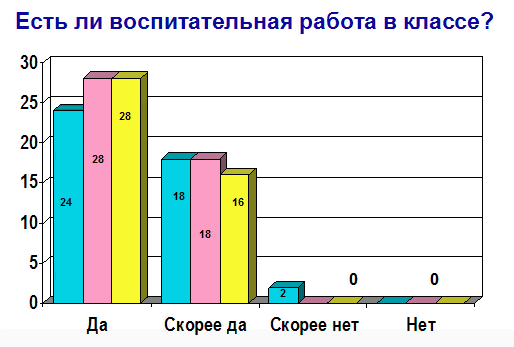 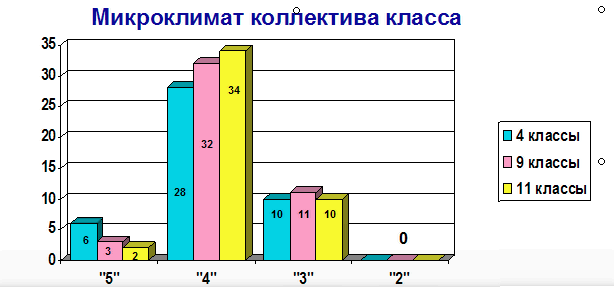 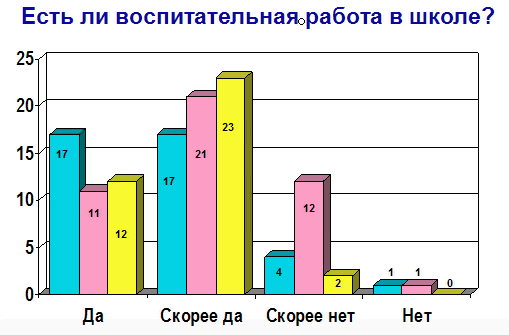 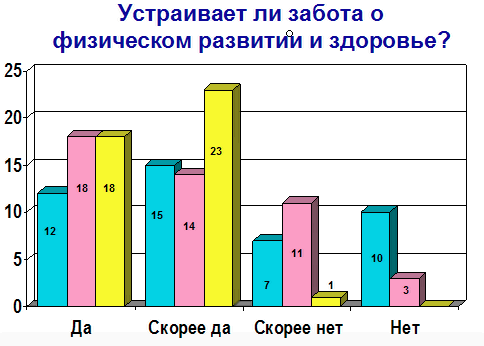 Вместе с тем нельзя отрицать и  ряд проблем, существенно осложняющих организацию  воспитательной  работы:Необходимо уделять особое внимание вовлеченности детей группы социального риска и детей с особыми образовательными потребностями в  систему дополнительного образования школыСистематически вести  индивидуальную работу с родителями по пропаганде дополнительного образования. Есть необходимость работать над повышением уровня воспитанности учащихся: как среднего звена, так и старших, формировать у детей основы культуры поведения. Еще не у всех учащихся сформировано чувство сознательной дисциплины.Не все педагоги ведут систематически диагностическую работу по изучению классного коллектива для дальнейшего совершенствования воспитательной работы с детьми. Эту работу необходимо вести в системе, прослеживать из года в год. И только качественный анализ за прошедший период поможет воспитателю выявить высокие и низкие, положительные или отрицательные результаты воспитательной работы.В системе единого воспитательно-образовательного пространства школы работа по дополнительному  образованию в учебном году была направлена на выполнение задач по дальнейшему обеспечению доступных форм обучения детей во внеурочное время с учётом их индивидуальных способностей. Обучающиеся, занимающиеся в  системе доп. образования участвовали во всех КТД школы и проводимых мероприятиях разного уровня. В целом, для создания воспитательного пространства и дополнительному  образования обучающихся были созданы все необходимые условия для успешной работы, что дало определенные результаты. План деятельности школы на 2018-2019учебный год, план МО классных руководителей, планы классных руководителей, план работы школьного правительства, планы работы клубов, контроль и руководство воспитательным процессом, в которых просматривались задачи воспитательного воздействия на детей дали возможность определить стратегию и тактику развития и совершенствования воспитательной системы.В школе созданы благоприятные условия для умственного, духовного, нравственного и физического развития учащихся. Анализ работы психологической службы Деятельность психологической службы школы осуществлялась согласно плану работы психологической службы на 2018-2019уч.г.	Целью работы школьной психологической службы являлось психолого-педагогическое сопровождение деятельности школы и создание благоприятных условий развития личности учащихся.Задачи:Диагностика учащихся школыСоздание условий для успешной адаптации учащихся 1-х,5-х, 10-х классов.Развивающая и коррекционная деятельность познавательной и поведенческой сферы.Формирование психологической готовности к выбору профессии.Психологическое консультирование учащихся, учителей, родителей в  условиях деятельности школы.Оказание своевременной психологической помощи и поддержка всем участникам учебно-воспитательного процесса.		Работа психологической службы осуществлялась по 5 основным направлениям:Психологическая профилактикаПсихологическое просвещениеПсихологическое консультированиеПсихологическая диагностикаКоррекционно-развивающее           В рамках направлений психологическая профилактика  и психологическое консультирование  нами были проведены следующие мероприятия:Индивидуальные беседы с педагогами школы, обратившимися за помощью в связи с затруднения в работе с детьми. Консультирование по широкому кругу проблем детей, родителей, педагогов. Мероприятия по профилактике суицида среди учащихся 8-10 классов в рамках Республиканской программы по превенции суицида среди старших подростков.  Мониторинг изучения уровня тревожности  и депрессии среди учащихся 10-11 классов.5.Выступление  для классных руководителей «Суицид среди подростков. Меры профилактики суицидального поведения среди подростков » . 6.Консультирование  классных руководителей по работе с классом, организация совместной работы.      В рамках направления работы  психологическое просвещение  нами были проведены следующие мероприятия:Психологической службой школы проведены Республиканские, Областные и городские родительские собрания по темам:Республиканские родительские конференции «Стань примером своему ребенку» 1-11 кл.Общенациональное родительское собрание «Семейные  традиции как один из факторов укрепления семьи»«Психологическая помощь родителям , подростков при подготовке к итоговой аттестации 9,11 классов;Родительское собрание «Семья и школа: детство без жестокости и насилия»;Родительское собрание «Дети и  интернет, безопасный интернет»«Психологическая помощь родителям подростков 5-6-7 классов»;В рамках психологического просвещения неоднократно  психологической службой проводились выступления на МО классных руководителей, педагогических советах школы;«Профилактика суицида и рискованного поведения среди детей и подростков»; Кенесбаева М.К,Кенесбаева М.К. выступила перед классными руководителями с докладом на тему «Способы предупреждения неуспеваемости». «Роль психологической службы в формировании социально и лично значимых качеств (компетенций)  ученика»; Психологическая служба школы принимала  активное участие на городском и областном уровнях,  в проведении областных  семинарах и работе творческих групп:Областной  семинар  для учителей начальных классов и учителей, работающих в 5- классах «Адаптация пятиклассников: пути решения» (Кенесбаева М.К.)Кенесбаева М.К. приняла участие в обучении курсантов- педагогов на базе педколледжа имени Ахметова  «Психологические аспекты организации летнего отдыха детей»; Ею были проведены как практические занятия, так и теоретические.Кенесбаева М.К.   участвовала в работе  областных творческих групп по суициду результатом работы стал выпуск сборника «Практикум по формированию социально- адаптивных навыков современного школьника».Кенесбаева М.К.  принимала участие в  серии семинаров  психологов области по профилактике правонарушений и укреплению псхического здоровья учащихся.   В рамках  Республиканской программы по Превенции суицида проведено анкетирование учащихся  8-х классов. Были проведены обучающие занятия и тренинги в рамках данного проекта согласно утверждённого плана.В школе проходила неделя самопознания и психологии «Дорогою Добра». В данном мероприятии приняли участие не только дети, но и родители. Психологами   и учителями самопознания были проведены уроки Добра, акции, а также тренинги. Силами активистов детей были выпущены яркие, красочные газеты на тему Добра и Мира, в школьной газете и на стендах публиковались и размещались лучшие сочинения и стихи о добре, а также и сказки. Самые активные и креативные дети были награждены грамотами и благодарственными письмами.  В течение года  приглашались специалисты представители колледжей  и ВУЗов;Организовывались выездные экскурсии в учебные заведения города Павлодара.	В рамках направления психологическая диагностика  были проведены следующие исследования:  Диагностика психологического здоровья школьников (по запросу родителей); Диагностика интеллектуальной и мотивационной сферы  развития учащихся . 4-5-10-11 классов (анализ прилагается в приложении) ;Диагностика уровня адаптации учащихся 1-х -и 5-х классов, 10-х классов (анализ прилагается в приложении).Комплексная  диагностика 4-х классов при переходе в среднее звено; 	Диагностика сформированности интересов и склонностей 5-7-х , 9-х и 10- классов;Анкетирование по предварительному трудоустройству 9-11 классов;	В рамках направления коррекционно- развивающего направления  были проведены следующие исследования и практические  тренинги:а)  комплексные тренинговые  занятия 1-4 классов, в  6 «Д», 6 «В»,  7 «Г», 8 «Г» , 8 «Д»,  9 «В», 9 «Г» и 9 «Д»,10-11 классах,  4-х  и 5- х классах. б) Мониторинг психологического здоровья  среди учащихся (по запросу родителей).В рамках направления коррекционно- развивающего направления психологической службой в течении года планомерно велась работа по профилактике кризисных состояний:Составление базы данных по социально неблагополучным детям, оказавшимся в сложной жизненной ситуации.Диагностика учащихся с целью выявления психологического здоровья школьников (только по запросу).В первом и во втором  полугодии психологическая служба выступала в МО классных руководителей по теме:«Профилактика суицида и рискованного поведения среди подростков» с  раздачей памяток, где были рекомендованы темы для проведения классных часов и  просмотров видео-фильмов; Кенесбаева М.К выступала на областных семинар для педагогов и психологов области с докладами: «Роль школьного психолога в системе социальной работы с несовершеннолетними», «Взаимодействие семьи и школы в профилактике деструктивного поведения»;С учащимися проводилась трениговая работа по профилактике кризисных состояний. Проводились следующие психологические тренинги: «Тренинги сплочения, снятия агрессивности и тревожности»-8 кл, «Тренинги по формированию эмоционально волевой сферы, межличностных отношений и снижения уровня агрессивности»-9кл., «Тренинги по формированию эмоционально волевой сферы», «Умей властвовать собой»-9 кл., «Всегда есть выбор»- 8 кл,«Всё в моих руках»-7-10 кл. « Прошлое, настоящее, будущее»-11 класс.Психологическая служба с целью профилактики суицида выступала на общешкольном родительском собрании по теме : «Семья и школа: детство без жестокости и насилия», «Психологическая помощь родителям подростков 5-6-7 классов», «Психологическая помощь родителям при подготовке  учащихся 9, 11 классов к  итоговой аттестации»Психологической службой осуществлялись индивидуальные консультации, тренинговые  занятия с детьми оказавшихся в сложной жизненной ситуации Индивидуальное консультирование родителей «Отношение в семье между родителями и детьми»Индивидуальное консультирование педагогов «Кризисные ситуации и пути выхода из них».Час инспектора, куда могли обратиться, оказавшиеся в сложной жизненной ситуации.В течение этого периода года в школе работал  телефон доверия, ящик доверия.ситуации.Информация о обращении и писем, поступающих в «ящик доверия».За  период учебного года  2018-2019 в ящик доверия не  поступило ни  одно письмо, что является ярким доказательством благополучного климата в образовательном и воспитательном пространстве школы, а также доверительных отношений всех участников образовательного процесса.На протяжение года были проведены по запросу классных руководителей и учителей- предметников следующие диагностики:Определение уровня интеллектуальных способностей учащихся  4-5-х классах.Диагностика изучения отношения к  учебным предметов в 5-х  классах. Мониторинг выбора профиля обучения  9-11 классов.Выполнен анализ работы психологической службы по подготовке к  итоговой  аттестации учащихся 9,11 классов по СОШ  № 21.Дана информация о проделанной работе по профилактике суицида по СОШ  № 21 за 2018-2019 учебный год.Дана информация о обращении и писем, поступающих в «ящик доверия».Дана  справка по итогам участия школы в Республиканском проекте по Превенции суицида среди старших подростков по СОШ № 21 за 2018-2019 учебный годДана информация о проделанной работе по профилактике суицида по СОШ  № 21 за 2018-2019 учебный год.По направлению работы психологической коррекции  проводились следующие мероприятия:Адаптационные тренинги для учащихся 5, 10 классов.Цель – оказание психолого-педагогической поддержки учащимся 5,10 классов в период адаптации к новым условиям обучения.Программа адаптационных тренингов для 5-х «Новичок в средней школе» была построена на основе результатов диагностики уровня тревожности в период адаптации и социометрического статуса ребенка. Тренинги с подростками группы риска и состоящими на ВШК и на учете в ОДН.Тренинги проходили в рамках клуба «Подросток».Психологическое сопровождение учащихся при подготовке к итоговой аттестации учащихся 9,11 классов . Психологическое сопровождение учащихся при подготовке к итоговой аттестации учащихся 9,11 классов осуществлялось в несколько этапов:1. Диагностика психоэмоциональных состояний – тревожности, агрессивности, стрессоустойчивости для формирования представления о психическом состоянии учащихся. 2. Психологические тренинги с учащимися для обучения навыкам саморегуляции, повышение сопротивляемости стрессу, развития самоконтроля и самопонимания.3. Информационно-просветительская поддержка учащихся.В течение года осуществлялось консультирование учащихся и их родителей по подготовке к экзаменам. Коммуникативные тренинги для учащихся 9-10 классовИндивидуальная работа с трудными подростками.Информация о проделанной работе по профилактике суицида 1.Составлена база данных по социально неблагополучным семьям.2.Школа участвует в республиканском проекте по превенции суицида среди старших подростков. В рамках данного проекта проводились родительские собрания , собрания с вахтёрами (техперсонал и педколлектив),  проводилось анкетирование учащихся среди учащихся 8-10 классом, по результатам анкетирования ведётся коррекционная работа с учащимися, с учащимися и с вахтёрами психологами были проведены лекции по профилактике суицида. 3. Выступали на заседании МО классных руководителей по организации работы по профилактике суицида.Тема «Профилактика суицида и рискованного поведения среди подростков»4.Классным руководителям были розданы памятки, где содержатся рекомендуемые темы для проведения классных часов, рекомендуемые фильмы для просмотра.5. Проводились индивидуальные консультации учащихся оказавшихся в сложной жизненной ситуации.6.Индивидуальная работа с родителями, что такое суицид и как  с ним бороться. 7. Ведется индивидуальное консультирование учителей по вопросам, что такое суицид и как  с ним бороться. 8.Беседы с учащимися : «Опасности, которые рядом»,«Нет безвыходных ситуаций», «Способы решения конфликтов с родителями».2018-2019 оқу жылы міндеттеріЗадачи на 2018 – 2019 учебный годМектеп тақырыбы /  Тема школы: ««Создание инновационной среды по формированию жизненно важных компетенций учащихся в условиях обновления содержания  образования»Міндеттер / Задачи:Продолжить создание необходимых условий для обеспечения разработки и освоения инноваций;продолжить работу по внедрению критериального оценивания в учебно-воспитательный процесс школы;продолжить работу по внедрению подхода «Исследование урока»;создать инновационную развивающуюся образовательную среду позволяющую обеспечить конструктивное взаимодействие всех участников образовательного процесса и информатизацию образовательного пространства школы;создать эффективную систему повышения профессиональной компетентности педагогических работников с вовлечением в образовательный процесс профессионалов-практиков через развитую систему социального партнерства;создать систему мониторинга и оценки исследовательских и проектных компетенцийи оценки новых профессиональных компетенций учителя с учетом профессионального стандарта;обновить материально-техническую базу и расширение локальной сети, замена устаревшей техники.обеспечить диагностирование уровня развития детей, состояние их физического и психического развития, внедрять   здоровье сберегающие технологии в урочной и внеурочной педагогической деятельности; обеспечить дифференциацию и индивидуализацию образовательного процесса путём использования новых образовательных технологий;обеспечить содержательную и методическую преемственность начальной школы – среднего, старшего звена;обобщить,  распространить положительный инновационный педагогический опыт творчески работающих учителей. Внедрить в образовательный процесс современные новые формы, методы обучения, позволяющие повысить познавательную активность и качество знаний обучающихся;продолжить работу по систематической и  профессиональной подготовке кадров;развивать методические компетентности педагогов, а именно      владение различными методами обучения, знание дидактических методов, приемов и умение применять их в процессе обучения для формирования обще учебных навыков и умений, как на уроке, так и во внеурочное время; использовать инновационные технологии для повышения качества образования.продолжить работу по результативному и эффективному вовлечению  родителей в решение учебно-воспитательных и организационных проблем.Начальная школаОсновное среднееОбщее среднее1 кл. – 85 кл. – 610 кл. - 22 кл. – 76кл. – 611 кл. – 23 кл. – 77 кл. – 54 кл. – 78 кл. – 59 кл. – 5Всего: кл. 29Всего: кл.27Всего: кл. 4Проектнаямощность2016-20172017-20182018-2019Всего классов/в них учащихся49/11651281138114701-4 классов49/11656707157675-9 классов 49/116555059263310-11 классов49/1165617470КлассыКоличество учащихсяОбучалось на «4» и «5»Процентное соотношение1-3 классы59033957,4%4 классы17710861,2%5-8 классы52634265,1%9 классы1073726,1%10 классы351645,7%11 классы351337,1%ГодыОбщеобразовательныеКлассы с углубленным изучением отдельных предметовГимназические классыПрофильные классы2015-20164701242016-20175621442017-20185621242018-2019602124Число учащихся1-4 классовна конец годаЧисло учащихся1-4 классовна конец годаИз нихИз нихИз нихИз нихИз нихИз нихЧисло учащихся1-4 классовна конец годаЧисло учащихся1-4 классовна конец годаПереведеныв следующий классПереведеныв следующий классОкончили школуна «4» и «5»Окончили школуна «4» и «5»Окончили школуна «3»и «4»Окончили школуна «3»и «4»2017-182018-20192017-20182018-192017-182018-20192017-182018-2019715767715767435447560607Число учащихся5-8 классовна конец годаЧисло учащихся5-8 классовна конец годаИз нихИз нихИз нихИз нихИз нихИз нихЧисло учащихся5-8 классовна конец годаЧисло учащихся5-8 классовна конец годаПереведеныв следующий классПереведеныв следующий классОкончили школуна «4» и «5»Окончили школуна «4» и «5»Окончили школуна «3»и «4»Окончили школуна «3»и «4»2017-182018-20192017-182018-20192017-182018-20192017-182018-2019493526493526206215454498Число учащихся10-х классовна конец годаЧисло учащихся10-х классовна конец годаИз нихИз нихИз нихИз нихИз нихИз нихЧисло учащихся10-х классовна конец годаЧисло учащихся10-х классовна конец годаПереведеныв следующий классПереведеныв следующий классОкончили школуна «4» и «5»Окончили школуна «4» и «5»Окончили школуна «3»и «4»Окончили школуна «3»и «4»2017-182018-20192017-182018-20192017-182018-20192017-182018-20193935393515163432Число учащихся9-х классовна конец годаЧисло учащихся9-х классовна конец годаИз нихИз нихИз нихИз нихИз нихИз нихЧисло учащихся9-х классовна конец годаЧисло учащихся9-х классовна конец годаОкончили школуОкончили школуПолучили аттестатыс отличиемПолучили аттестатыс отличиемОкончили школуна «4» и «5»Окончили школуна «4» и «5»2017-182018-20192017-182018-20192017-20182018-20192017-182018-20199910799107313728Числоучащихся 11-х классов на конец годаЧислоучащихся 11-х классов на конец годаИз нихИз нихИз нихИз нихИз нихИз нихИз нихИз нихЧислоучащихся 11-х классов на конец годаЧислоучащихся 11-х классов на конец годаПолучилиаттестатыПолучилиаттестатыАттестат Алтын белгiАттестат Алтын белгiАттестат с отличиемАттестат с отличиемОкончили школу на «4» и «5»Окончили школу на «4» и «5»2017-182018-192017-182018-192017-182018-192017-182018-192017-182018-193935393511041415Количество учащихся в школе на конец годаКоличество учащихся в школе на конец годаКоличество учащихся 2-11 классов, окончившихбез «2»Количество учащихся 2-11 классов, окончившихбез «2»% успеваемости% успеваемостиКоличество учащихся 2-11 классов, окончивших год на «4» и «5»Количество учащихся 2-11 классов, окончивших год на «4» и «5»% качества знаний% качества знаний2016-172017-182016-172017-182016-172017-182016-172017-182017-182018-19138114701216147010010061160649,751,8Уч.годУспеваемость, %Качество знаний, %2016-2017100%47,52017-2018100%49,72018-2019100%51,8Учебный год% качества знаний% качества знаний% качества знаний% успеваемости% успеваемости% успеваемостиУчебный годНачальная школаОсновная и средняя школаВсего по школеНачальная школаОсновная и средняя школаВсего по школе2017-1869,040,8491001001002018-197051100100100Классы2017-182017-182018-192018-19КлассыУспев.Качество успев.Успев.Качество успев.1-е10082,010083,52-е10062,510063,03-е10057,310059,54-е10057,410059,51-4-е10064,810066,35-е10046,6100566-е10047,310038,57-е10041,110042,58-е10029,210045,09-е10037,310028,55-9-е10041,010041,510-е10038,410056,511-е10040,010044,510-11-е10039,110050,5По школе10049,710051,8Обучалось учащихся2016/20172017/20182018/2019В начальной школе680/670707/715766/765Учебный годКоличество учащихся на начало учебного годаКоличество учащихся на конец учебного годаСохранность в %2016/2017680670982017/20187077151002018/2019762765100Учебный год1-4 кл.Динамика2016/201769+42017/201868-12018/201974+6Учебный годНачальная школа2016/2017100%2017/2018100%2018/2019100%2016/20172016/20172017/20182017/20182017/20182018/20192018/2019Учителькласскласс% успев% кач% успев% успев% кач%% качУчитель1А1А10085Солтангазинова Д.С..1Б1Б10082ИмангазиноваА.М.1В1В100100Гетманская Н.В.1Г1Г100100Алпыспаева Ж. А.1Д1Д10081Воронич Е. С.1Е1Е10083Шукурбаева С.К.1Ж1Ж10088Турегожина А.К.1 З1 З10068Заводиленко Н. А.100932016/20172016/20172017/20182017/20182017/20182018/20192018/2019Учителькласскласс% успев% кач% успев% успев% кач%% качУчитель2А2А1001009310079Туйтенова С.С.2Б2Б1001005210069Буланбаева Б.К.2В2В10010010010080Плетюхина Ю.В.2Г2Г1001007710072Заводиленко Н.А.2Д2Д1001005810073Киселева В.В.2Е2Е1001007310083Киселева В.В.2Ж2Ж1001005610080Ибраева К.Р.10073100762016/20172016/20172017/20182017/20182017/20182018/20192018/2019Учителькласскласс% успев% кач% успев% успев% кач%% качУчитель3А3А100751001008010090Сали Г.3Б3Б100551001004310054Ракишева Г.Б.3В3В1001001001009210088Иванова Н.В.3Г3Г100841001006710061Халепа Н.А.3Д3Д100631001006010069Алинова А С3Е3Е100591001006010064Ахметова Н.К.3Ж3Ж100681001006310063Халепа Н.А.1001007210010073100762016/20172016/20172017/20182017/20182017/20182018/20192018/2019Учителькласскласс% успев% кач% успев% успев% кач%% качУчитель4А4А100731001007910074Дюсенова Р.К.4Б4Б100601001006510043Адилова К.Н.4В4В100721001007210085Бектурганова Г.Д.4Г4Г100701001007010066Болдырева В.П.4Д4Д100681001006810052Жаныбекова М.Т.4Е4Е100641001006110050Кабыш Г.М.4Ж4Ж100681001006310055Халепа Ю.В.Средний балл1-4 кл.100100681001006810061Учебные годы2017-20182017-20182017-20182017-2018Учебные годыКоличество%Количество%Всего учащихся592100633100Количество аттестованных592100633100Отличников428,54  317,09Хорошистов20129,221235,4Неуспевающих0000Качество обученности41,038,0Учебные годы2017-20182017-20182018-20192018-2019Учебные годыКол-во%Кол-во%Всего учащихся7410070100Кол-во аттестованных7410070100Отличников68,157,1Хорошистов2330,02941,4Неуспевающих0000Качество обученности2939,148,548,5классКлассный руководительбалл4аДюсенова Р.К.19,34бАдилова К.Н.19,54вБектурганова Г.Д.26,54гБолдырева В.П.21,14дЖаныбековна М.Т.17,24еКабыш Г.М.15,34жХалепа Ю.В.18,7Средний балл  ВОУД в разрезе предметовСредний балл  ВОУД в разрезе предметовСредний балл  ВОУД в разрезе предметовМатематикаРусский языкКазахский язык4(с гос.языком)9,910,34(с рус.языком)9,59,7классСредний балл  ВОУД в разрезе предметовСредний балл  ВОУД в разрезе предметовСредний балл  ВОУД в разрезе предметовклассМатематикаРусский языкКазахский язык4а9,79,94б8,710,84в12,813,64г10,910,24д9,8,24е8,17,24ж8,99,8классКл.руководительбалл9аИлясова  Г.К.39,19бАсылбекова А.М.36,69вМағжанова  А..О.38,29дСагитова  Ж.С.34,49гЖунусова Д.М.31,1предметыпредметыпредметыпредметыпредметыпредметыпредметыпредметыКласс каз.язбиологияфизикахимиягеографияистория каз.вс.историяалгебра9а15,120,516,615,131,731,39б142715173123169в12,43222,32438,6262020,39г10,4313313,320,217,720,316,59д8,3302532331425итого1242,331,732,538,435,237,433,4ТемаСрокиОтветственные«Человеческий капитал в условиях 4 промышленной революции». Анализ работы и проблем школы в 2017-2018 уч. году цели, задачи, направления деятельности педагогического коллектива на 2018-2019 учебный год.29.08. Кайкенова А.А.Малый педсовет: «Адаптация учащихся 5-х классов и 10-х классова кновым условиям обучения»01.11.Балыбердина И.В., Кайкенова А.А.Реализация Программы «Рухани жаңғыру». Подпрограммы «Тәрбие және білім» через урочную и внеурочную деятельность школы05.01Шуакбаева Ж.Н.«Полиязычие как один из приоритетов современного образования; реалии и перспективы»25.03Балыбердина И.В.«Об утверждении перечня предметов и формы проведения промежуточной аттестации учащихся»20.04Балыбердина И.В.Об освобождении от итоговой аттестации учащихся16.05Балыбердина И.В. Учебный год2016-172016-172017-182017-182018-192018-19Педагогические кадрыКол-во%Кол-во%Кол-во%Образование педагоговОбразование педагоговОбразование педагоговОбразование педагоговОбразование педагоговОбразование педагоговОбразование педагоговПР  с  высшим образованием8294%9097%8392%ПР со средне- специальным образованием56%33%67%Квалификационная категория педагоговКвалификационная категория педагоговКвалификационная категория педагоговКвалификационная категория педагоговКвалификационная категория педагоговКвалификационная категория педагоговКвалификационная категория педагоговКвалификационная категория педагоговКвалификационная категория педагоговКвалификационная категория педагоговКвалификационная категория педагогов Учебный год2016- 20172016- 20172016- 20172016- 20172017- 20182017- 20182017- 20182018- 20192018- 20192018- 2019Педагогические работники, аттестованные на квалификационные категории (всего)222225%25%171718%161617%В том числе:В том числе:В том числе:В том числе:В том числе:В том числе:В том числе:В том числе:В том числе:В том числе:В том числе:Высшая категория (педагог-исследователь)836%36%121270%70%956%56%Первая категория  (педагог-эксперт)836%36%4423%23%212%12%Вторая категория  (педагог-модератор)627%27%117%7%425%25%№Название конкурсаКоличество призеровФ.И.О. учителей1Республиканский конкурс «Фестиваль педагогических идей»1 местоРауш О.И.2Областной конкурс «Педагогическое мастерство» Орлеу1 местоКаирденова Н.А.3Областной тур республиканского конкурса видео-уроков «Панорама педагогических идей» Орлеу2 место (1), 3 место (1)Кунафина Г.Е., Ракишева Г.Б.4Областной конкурс «Учитель года»Номинация «Шабыт»Есмакаева Г.Б.5Областной конкурс «Педагогическое мастерство-2019»3 местоЖакупова Р.Т.6Областной  конкурс «Современный урок» Орлеу 3 место (1)Кунафина Г.Е., 7Городской конкурс «Лучший учитель»1 место Есмакаева Г.Б.8Городской конкурс «Урок в рамках полиязычия»1 местоЕсмакаева Г.Б.9Обобщение ИПО  (1- республика, 2-область, 3- город)6Рауш О.И., Жанакова С.Б., Сагитова Ж.С., Алексеенко Т.А., Мухамбетова Р.А., Оспанова А.Б.10Городской конкурс «Лучшее методико-дидактическое пособие», «Лучшая авторская программа»1 место (12)Крыкпаева Ж.С., Юлдашева Л.Х.,Ореховская В.А.,  Шишлов М.И., Адамова С.Ш., Алпыспаева Ж.А., Воронич Е.С., Кабыш Г.М., Варга Н.В., Кенесбаева М.К., Плетюхина Ю.В.11Городской конкурс «Лучшее методико-дидактическое пособие», «Лучшая авторская программа»2 место (6)Каирденова Н.А., Мусалинова С.Р., Шильдебаева З.А., Гетманская Н.В., Бектурганова Г.Д., Заводиленко Н.А.12Городской конкурс «Лучшее методико-дидактическое пособие», «Лучшая авторская программа»3 место (1)Адамова С.Ш.13Городская конференция по полиязычию3 местоКаирденова Н.А.14Республиканская трехъязычная онлайн олимпиада по информатике 1 местоКаирденова Н.А.15«Оқыту үшін бағалау және оқуды бағалау» модулі бойынша Халықаралық  конференция.  НИШ, Павлодар қаласы. Постерлікқорғау, координаторБлагодарственное письмо, Диплом.Есмакаева Г.Б.16Халықаралық ғылыми конференция ХІХ   «Сәтбаев оқулары», «География пәнінен ашық және жабық тапсырмаларды әзірлеу жолдары»Благодарственное письмо, Диплом.Есмакаева Г.Б17Республиканская Национальная Интернет Олимпиада Диплом 3 степени (2), 2 степени (3)Жунусова Д.М., Оспанова А.Б., Каирденова Н.А.18Республиканский конкурс разработок урока «Ұлағатты ұстаз»3 местоИбраева К.Р.19Педагогические чтения5Кайкенова А.А., Алпыспаева Ж.А., Шишлов М.И., Кунафина Г.Е.2016-17 учебный год2016-17 учебный год2017 -18 учебный 2017 -18 учебный 2017 -18 учебный год2017 -18 учебный годКоличество участниковКоличество призеровКоличество участниковКоличество призеровКоличество участниковКоличество призеров541111673109568942016-17 учебный год2016-17 учебный год2017 -18 учебный 2017 -18 учебный 2017 -18 учебный год2017 -18 учебный годКоличество участниковКоличество призеровКоличество участниковКоличество призеровКоличество участниковКоличество призеров193125103учебный годПОНИИнтеллектуальный марафонАкботаРусский медвежонокКенгуру-лингвистЗолотое РуноБритиш Бульдог2017-18250557002002018-1987140184835887Ф.И., учащегосяМесто РуководительТурий-Ладыко Платон1 местоПлетюхина Ю. В.Пархомчук Мариам2 местоПлетюхина Ю. В.Абубакаров Мухаммед3 местоКрыкпаева Ж. С.Ф.И., учащегосяМесто РуководительПархомчук Мариам1 местоПлетюхина Ю. В.Турий-Ладыко Платон1 местоПлетюхина Ю. В.Абубакаров Мухаммед1 местоКрыкпаева Ж. С.ТлеулесАйша2 местоРакишева Г. Б.Чернышевская Жанетта2 местоКайкенова А. А.АйтуарНурхан3 местоСали Г.Ф.И., учащегосяМесто РуководительГатаулина Алсу1 местоЛучевникова Т. Г.Дьяченко Полина2 местоЛучевникова Т. Г.Якушкина Ксения2 местоЛучевникова Т. Г.Мостовых Светлана3 местоКрыкпаева Ж. С.Пичугина Ангелина2 местоОреховская В. А.Блинникова Милена3 местоОреховская В. А.Бутенко Владислав3 местоАхметзянова Е. Р.Ф.И., учащегосяМесто РуководительГатаулина Алсу3 местоЛучевникова Т. Г.Дьяченко Полина3 местоЛучевникова Т. Г.Якушкина Ксения3 местоЛучевникова Т. Г.Ф.И., учащегосяМесто РуководительКаирбекМаржан2 местоТуйтенова С. С.Шишгажинов Жан3 местоИбраева К. Р.классКлассный руководительбалл4аДюсенова Р.К.19,34бАдилова К.Н.19,54вБектурганова Г.Д.26,54гБолдырева В.П.21,14дЖаныбековна М.Т.17,24еКабыш Г.М.15,34жХалепа Ю.В.18,7Средний балл  ВОУД в разрезе предметовСредний балл  ВОУД в разрезе предметовСредний балл  ВОУД в разрезе предметовМатематикаРусский языкКазахский язык4(с гос.языком)9,910,34(с рус.языком)9,59,7классСредний балл  ВОУД в разрезе предметовСредний балл  ВОУД в разрезе предметовСредний балл  ВОУД в разрезе предметовклассМатематикаРусский языкКазахский язык4а9,79,94б8,710,84в12,813,64г10,910,24д9,8,24е8,17,24ж8,99,8классКл.руководительбалл9аИлясова  Г.К.39,19бАсылбекова А.М.36,69вМағжанова  А..О.38,29дСагитова  Ж.С.34,49гЖунусова Д.М.31,1предметыпредметыпредметыпредметыпредметыпредметыпредметыпредметыКлассы каз.язбиологияфизикахимиягеографияистория каз.вс.историяалгебра9а15,120,516,615,131,731,39б142715173123169в12,43222,32438,6262020,39г10,4313313,320,217,720,316,59д8,3302532331425итого1242,331,732,538,435,237,433,420142015201620172018Практически здоровых детей589590594605665детей с патологией 1011121111Виды заболеваний2015201620172018заболевания костно-мышечной системы4333заболевания глаз15141513соматическая заболеваемость2222неврологическая заболеваемость45444341заболеваемость лор органов 3423403413395 классы6 классы7 классы8 классы9 классы10 классы6%7%12%10%7%5%КлассыНизкий СреднийВысокий1-4221032535-93918513710-1182043